Инспекцискиот совет е сосредоточен на доследно и сеопфатно спроведување на процесите на реформа на јавната администрација, а во тој контекст и на инспекцискиот систем. Целта е ефикасно и ефективно задоволување на потребите и барањата на граѓаните и деловната заедница, преку развој на ефикасна и транспарентна инспекциска служба, како дел од јавната администрација, која ќе се потпира на интензивна дигитализација и оптимална структура.Процесот на континуирано стратешко планирање овозможува најдобра платформа за ефикасно спроведување на надлежностите на Инспекцискиот совет, и обезбедува гаранција за донесување на клучните одлуки, кои ќе овозможат остварување на визијата. Во тој контекст, Стратешкиот план на Инспекцискиот совет, ја поставува визијата за развој и одржливост, не само на институцијата, туку и на целокупниот инспекциски систем во Република Северна Македонија.Стратешкиот развој ќе се реализира низ неколкуте програми, дефинирани во Стратешкиот план на Советот за периодот 2022-2024 година. Планот ја идентификува одговорноста за спроведувањето на предвидените активности, ја определува временската рамка и показателите за успешност, преку кои ќе се следи спроведувањето на програмите, но и потребните  човечки и финансиски ресурси за нивно спроведување.Сепак, остварувањето на утврдените приоритети и цели, бара висока професионалност на сите членови на Инспекцискиот совет и стручно – административната служба, но и нивна целосна посветеност на постигнување на посакуваните резултати. Се разбира, целосниот успех зависи и од останатите заинтересирани субјекти, пред се инспекциските служби, без чија поддршка и соработка, тоа нема да биде можно. м-р Магдалена Филиповска Грашкоска
Претседателка на Инспекциски советСкопје, февруари 2022 годинаВОВЕДСтратешкото планирање како процес на определување на стратегија или на насока на дејствување на една организација, како и процес на донесување одлуки за распределување на ресурсите со коишто располага дадената организација, ќе придонесе за поуспешна ориентираност кон конкретни резултати и остварување на утврдените стратешки приоритети на Инспекцискиот совет. Стратешкиот план како среднорочен стратешки документ, тесно е поврзан со процесот на буџетско планирање и извршување во период од три години и претставува значаен инструмент на планирање и следење на спроведувањето на Програмите во надлежност на Инспекциски совет. Планот е изработен согласно Одлуката за утврдување на стратешките приоритети на Владата на Република Северна Македонија во 2022 година и Програмата за работа на Владата на Република Северна Македонија за 2022-2024 година.Стратешкиот план на Инспекциски совет 2022-2024 содржи три стратешки програми:Програма 1 – Следење и координација на работата на инспекциските служби,Програма 2 – Стручно усовршување и обука на инспекторите и кандидатите за инспектори,Програма 3 – Зајакнување на капацитетите на Инспекцискиот советАНАЛИЗА НА СОСТОЈБАТАПојдовна основаИнспекцискиот совет е колегијално тело, составено од претседател и шест членови, кои функцијата ја извршуваат професионално, со мандат од четири години. Советот работи и одлучува на седница, при што одлуките се донесуваат со мнозинство гласови од вкупниот број на членови, а одлуките ги потпишува претседателот или член на Советот, кој што е овластен од претседателот.За поддршка на работењето на членовите на Инспекцискиот совет, функционира и стручно-административна служба, со која раководи генерален секретар, на начин кој обезбедува законито, стручно, одговорно, навремено и економично работење. Вработените имаат статус на административни односно државни службеници. Моментално, од 38 (триесет и осум) работни позиции, пополнети се 11 (единаесет).  Согласно донесените акти за систематизација и внатрешна организација, Инспекцискиот совет е организиран во 3 (три) сектори и едно независно одделение.Надлежностите на Советот се пропишани во член 18 од Законот за инспекциски надзор („Службен весник на Република Северна Македонија“ бр. 102/19).  Во надлежност на Советот се вкупно 28 инспекциски служби, кои согласно ЗИН, имаат обврска да доставуваат бројни документи (извештаи, планови, стратегии, програми) до Советот во законски утврдени рокови. На тој начин се врши следење и координирање на работата на инспекциските служби. Исто така, Советот е одговорен за организирање интерактивна обука за стекнување со лиценца за инспектор, организирање испити за инспектор – општ дел, издавање и одземање на лиценца за инспектор, воспоставување и одржување на систем за стручно усовршување и обука на инспектори во инспекциските служби. За остварување на своите надлежности, согласно новиот ЗИН, Инспекцискиот совет во 2019 година опреми училница со 30 работни единици, каде ќе се одржуваат обуките и полагањата. Координацијата и комуникацијата на Советот со инспекциските служби мора да биде на највисоко ниво, со цел исполнување на обврските пропишани со закон. Но, за жал, во пракса се покажува дека многу често законските рокови не се почитуваат од страна на инспекциските служби, што може да придонесе за застој во работата на Советот. Од овие причини, Советот работи на воспоставување на автоматизиран и дигитализиран систем за следење и координација на работата на инспекциските служби, со кој сите инспектори ќе бидат поврзани на централно ниво и целокупната инспекциска постапка ќе се врши дигитално, како главни приоритети за следниот тригодишен период. Дополнително, веќе е во функција дигитализиран и одржлив систем за стручно усовршување и обука на кандидатите за инспектори и инспекторите во инспекциските служби.Советот, по надлежност, постапува по претставки од физички и правни лица, поврзани со работата на инспекциските служби и/или субјектите на инспекциски надзор и по потреба поднесува иницијатива за утврдување на дисциплинска одговорност на инспектор. СВОТ анализаИнтерни стратегиски факториПредности (Strengths)добро поставена организациска структура,посветеност на вработените за квалитетно и навремено извршување на работните обврски,соодветна правна рамка (Закон за инспекциски надзор) и одлична примена на правото во сите работни процеси, делегирање на работни обврски и контрола на извршување,ефикасно и ефективно донесување на ad hoc одлуки од страна на раководството,транспарентност во работењето на Советот,редовна контрола и комуникација со инспекциските служби,учество на Советот во реформата на јавната администрација,соработка со Европската банка за обнова и развој (во натамошниот текст: ЕБОР) во спроведување на проектот за Поддршка за подобрување на ефективноста на инспекциските служби ,Слабости (Weaknesses)недоволно финансиски средства,недоволна кадровска екипираност,нецелосна усогласеност на материјалните закони, по кои постапуваат инспекциските служби, со Законот за инспекциски надзор дигиталната платформа е-инспектор, е сеуште во развој и не ги опфаќа сите инспекциски служби, а не се развиени ниту сите модули.Екстерни стратегиски факториМожности (Opportunities)продолжување и зголемување на соработката со меѓународни организации, институции и асоцијации, пред се со ЕБОР и УСАИД,воспоставување на регионална соработка и размена на искуства и знаења,воспоставување на стратегиски одржливи партнерства,вработување на административни службеници, согласно Правилникот за систематизација на работните места,надградба на знаењата и стручно усовршување на вработените.Ограничувања (Threats)недоволна свесност на широката јавност и бизнис заедницата за функцијата, улогата и значењето на Советот,отежнато спроведување на планираните обуки за инспектори поради пандемијата со COVID-19,недоволни финансиски средства алоцирани во буџетот на РСМ за развој на е-инспектор за сите инспекциски служби и за сите модули.ПЕСТЛЕ  анализаПолитичко подрачјеПолитичка стабилност,Стратешки приоритети на Владата,Ниво на корупција во државата.Економско подрачјеЕкономски раст,Каматни стапки,Инфлација,Стапка на невработеност,Приходи на населението.Социо-културно подрачјеДемографски фактори,Стапка на пораст на населението,Образование,Кариерни ставови,Културни и етнички бариери.Технолошко подрачјеРаст на технолошки развој,Иновацијата или развој на нови процеси, производи или услуги,Автоматизација на процеси,Ниво на свесност.Правно подрачјеПромени во законска регулатива.Еколошко подрачјеКлиматски промени,Корпоративна одговорност.Преземени мерки и очекувани резултатиНедоволната екипираност на Инспекцискиот совет, се уште е негова клучна слабост, иако со Правилникот за систематизација на работните места во Инспекциски совет (Број 01-181/1 од 3.2.2020 година) и Правилникот за организација и работа на Инспекциски совет (Број 01-164/1 од 31.1.2020 година) е направена комплетна реорганизација на секторите и одделенијата, како и на работните места, со цел да се одговори на законските надлежности воспоставени со ЗИН. Со ваквата организациска структура и пополнувањето на предвидените работни места, Инспекцискиот совет ќе располага со стручен кадар за секоја област од делокругот на своите надлежности и ќе може ефикасно и ефективно да одговори на дадените обврски.Издавањето и одземањето на лиценци на инспектори, како и воспоставувањето и одржувањето на систем за стручно усовршување и обука на инспектори во инспекциските служби, Инспекциски совет во соработка со ЕБОР, во 2020 е редизајнирана и надградена веб страницата на Инспекцискиот совет и е развиен Со развојот на електронскиот систем за управување со стручното усовршување и обука на инспекторите (ЛМС), надминат е предизвикот во однос на организирањето на интерактивната обука и општиот дел од испитот за стекнување со лиценца за инспектор, како и организирањето на генеричката обука за инспектори. ЛМС системот континуирано се надградува, а во текот на 2021 година е направена ревизија на постоечките осум интерактивни обуки за стекнување со лиценца за инспектор и се развиени материјали за сите единаесет теми за генерички обуки на инспекторите.Развојот  на дигиталната платформа за автоматизација на инспекциското работење (е-инспектор), се очекува да биде завршен до крајот на 2021 година, по што првите три инспекциски служби (Државен пазарен инспекторат, Државен инспекторат за труд и Државен управен инспекторат), ќе започнат со негово користење во првата фаза, во која се развиени модулите за Планирање на инспекциски надзор врз основа на проценка на ризик, Спроведување на инспекциски надзор и IT help desk. Со ребалансот на буџетот за 2021 година, Инспекцискиот совет обезбеди финансиски средства за набавка на хардверска опрема за овие инспекциски служби (лап топ компјутери и печатари), се цел успешно спроведување на првата тест фаза од проектот.Иако уште во 2020 година Инспекцискиот совет усвои Стратегија за комуникација на Инспекцискиот совет, со Акциски план, поради состојбите предизвикани од пандемијата со КОВИД-19, нејзиното спроведување е значително отежнато и забавено.ИСТОРИСКИ РАЗВОЈИнспекцискиот совет е клучната институција во системот на инспекциски надзор. Советот, за прв пат е воспоставен како постојано меѓуресорско тело за координација на инспекциските служби, во 2010 година, во 2014 година прераснува во самостоен државен орган задолжен за спроведување на делокругот на надлежности утврдени со закон, а во 2019 година, неговиот статус е изменет во самостоен орган на државната управа, чија основна надлежност е следењето и координацијата на работењето на инспекциските служби на централно ниво.АНАЛИЗА НА ПРАВНАТА РАМКАОсновен правен акт со кој е регулирано работењето на Инспекциски совет е Законот за инспекциски надзор („Службен весник на Република Северна Македонија бр. 102/19), чија  примена отпочна на 30.11.2019 година, како и повеќе подзаконски акти кои произлегуваат од овој закон:Правилник за формата и содржината на Годишниот план за работа на инспекциската служба (член 33 став 4),Правилник за формата и содржината на Месечниот план за инспекциски надзор (член 34 став 4),Правилник за формата и содржината на Извештајот за работа на инспекциската служба за претходните шест месеци и Годишен извештај за работата на инспекциските служби (член 35 став 6),Правилник за формата и содржината на програмите за обука за стекнување со лиценца за инспектор (член 42 став 7),Правилник за начинот за спроведување на Испит за стекнување со лиценца за инспектор (член 43 став 11),Правилник за формата и содржината на образецот за лиценца за инспектор (член 44 став4),Правилник за формата и содржината на образецот на службената легитимација и значката на инспекторот, како и начинот на нивното издавање и одземање во инспекциските служби (член 46 став 4),Упатство за доделување на парична награда на инспектор (член 51 став 5),Правилник за начинот на оценување и формата и содржината на образецот за оценување на учинокот на инспекторите(член 57 став 8),Правилник за формата и содржината на Извештајот за оценување на учинокот на инспектор(член 61 став 4),Програма за интерактивна обука за стекнување со лиценца за инспектор (член 42 став 5),Програма за испит за лиценца – Општ дел (член 43 став 4),Годишна програма за генерички обуки на инспекторите (член 49 став 3),Упатство за начинот на спроведување на инспекцискиот надзор (член 66 став 6),Правилникот за елементите на проценката на ризикот, како и зачестеноста на спроведувањето на инспекциски надзор врз основа на проценката на ризик;(член 32 став 9),Правилникот за формата и содржината на регистрите и информацискиот систем за инспекциски надзор (член 36),Правилник за формата и содржината на записникот за извршен инспекциски надзор (член 82 став 5),Правилник за формата и содржината на решението за изрекување на инспекциска мерка (член83 став 8),Упатството за изработка на листите за проверка (член 70).Дополнително, Инспекциски совет во своето работење постапува и по следните правни акти:Закон за вработените во јавен сектор,Закон за административни службеници,Закон за општа управна постапка,Закон за јавна внатрешна финансиска контрола,Прирачник за финансиско управување и контрола,Закон за буџетите,Закон за извршување на Буџетот на РСМ,Закон за јавни набавки,Закон за постапување по претставки и предлози.ПРИНЦИПИ И ВРЕДНОСТИ ВО РАБОТЕЊЕТООсновните принципи во работењето на Инспекцискиот совет, се темелат на неколку вредности, чие што најшироко прифаќање од сите заинтересирани страни гарантира успешност. Тие вредности се следните: ТранспарентностОтчетностСигурностПартнерствоОпштествена одговорностУчество на јавностаПочитување на законитеЗелена индустријаЗдрава популацијаМИСИЈАМисијата на Инспекцискиот совет е обезбедување на владеење на правото, заштита на правата на граѓаните, унапредување на заштита на здравјето и животот на луѓето, заштита на животната средина и унапредување на конкурентен економски амбиент, во рамките на делокругот на неговата работа. Својата мисија, Инспекцискиот совет ја остварува, пред се, преку целосно и доследно спроведување на законската и подзаконската регулатива во областите од делокругот на неговата работа, обезбедувајќи нејзин тренд со современите потреби и реформски текови во Република Северна Македонија.ВИЗИЈАМодерен, функционален и ефикасен инспекциски систем, кој се потпира на најдобрите национални и меѓународни практики, во кој веруваат и граѓаните и економските оператори во Република Северна Македонија.ЗАДАЧИ И ОБВРСКИ НА ИНСПЕКЦИСКИОТ СОВЕТВо членот 18 од Законот за инспекциски надзор, таксативно се наброени сите надлежности на Советот, кои се поврзани, односно се однесуваат на: инспекциските служби во органите на државната управа, односно централната власт; на сите инспектори, независно дали се вработени во инспекциските служби во органите на државната управа или на единиците на локалната самоуправа; и на самиот Совет. Листата на надлежности вклучува:следење и координирање на работата на инспекциските служби организирани како органи во состав на министерствата и организациски единици за инспекциски надзор во состав на други органи на државната управа;грижа за примената на меѓународно признатите стандарди за инспекциски надзор пропишани од меѓународните, европските и регионалните организации за стандардизација, како и за стандардите и другите стандардизациски документи кои ја сочинуваат националната стандардизација, како и правилата на добра практика кои ги применува субјектот на инспекциски надзор;давање писмена согласност на годишниот план за инспекциски надзор на инспекциските служби организирани како органи во состав на министерствата и организациски единици за инспекциски надзор во состав на други органи на државната управа;давање мислење на методологиите за процена на ризик донесени од инспекциските служби организирани како органи во состав на министерствата и организациски единици за инспекциски надзор во состав на други органи на државната управа;давање мислење на шестмесечните извештаи за инспекциски надзор на инспекциските служби организирани како органи во состав на министерствата и организациски единици за инспекциски надзор во состав на други органи на државната управа;давање мислење на предлозите на законите и подзаконските акти од областа на инспекцискиот надзор;донесување на насоки за изготвување на актите за внатрешна организација и систематизација на инспекциските служби организирани како органи во состав на министерствата и организациските единици за инспекциски надзор во состав на други органи на државната управа, врз основа на кои Министерството за информатичко општество и администрација дава согласност;подготвување на годишен извештај за работа на инспекциските служби организирани како органи во состав на министерствата и организациски единици за инспекциски надзор во состав на други органи на државната управа, кој го доставува до Владата;издавање на налог за вршење на поединечен и заеднички инспекциски надзор, на инспекциските служби организирани како органи во состав на министерствата и организациски единици за инспекциски надзор во состав на други органи на државната управа;донесување на програма за интерактивна обука за стекнување со лиценца за инспектор;донесување на програма за испит за лиценца за инспектор - општ дел и го организира и спроведува општиот дел од испитот за лиценца за инспектор;издавање и одземање на лиценца за инспектор;развивање на политики за управување со учинокот на инспекторите и ја следи успешноста на нивното работење;креирање на единствена рамка за развој и управување со инспекторите во инспекциските служби организирани како органи во состав на министерствата и организациски единици за инспекциски надзор во состав на други органи на државната управа;воспоставување и одржување на систем за стручно усовршување и обука на инспектори во инспекциските служби организирани како органи во состав на министерствата и организациски единици за инспекциски надзор во состав на други органи на државната управа;донесување и спроведување на годишна програма за генеричка обука на инспекторите во инспекциските служби организирани како органи во состав на министерствата и организациски единици за инспекциски надзор во состав на други органи на државната управа;донесување на стратешки план, годишен план за работа и годишен извештај за работа на Советот;воспоставување и одржување на регистри и информациски систем за управување со инспекцискиот надзор;постапување по претставки од физички и правни лица, поврзани со работата на инспекциските служби и/или субјектите на инспекциски надзор;поднесување на предлог за разрешување на директор на инспекциска служба;поднесување на иницијатива за утврдување на дисциплинска одговорност на инспектор;спроведување на меѓународна соработка во областа на инспекциски надзор;други работи утврдени со закон.СПЕЦИФИЧНОСТ НА ИНСПЕКЦИСКИОТ СОВЕТСоветот е колегијален орган, кој одлуките ги донесува со мнозинство гласови од вкупниот број на членови, а раководната функција ја има претседателот на Советот, кој може да овласти еден од членовите на Советот, да го заменува во случај на негово отсуство или спреченост. Инспекциски службиВо Регистарот на инспекциски служби кои се во надлежност на Инспекцискиот совет, заклучно со 1.7.2021 година, регистрирани се 28 инспекциски служби, од кои 15 функционираат како државни инспекторати со статус на правно лице и 13 инспекциски служби кои функционираат како организациски единици во состав на други органи на државната управа (Табела 1).Во овие 28 инспекциски служби, согласно Регистарот на видови на инспектори (РЕГ-3-РВИ), утврдени се 45 видови инспектори, а согласно Регистарот на инспектори (РЕГ-4-РИН), заклучно со 1 јули 2021 година, вработени се 822 инспектори, кои вршат инспекциски надзор. согласно Регистарот на закони и подзаконски акти според области на инспекциски надзор (РЕГ-1-РЗП), заклучно со 1.7.2021 година, инспекциските служби се надлежни за контрола на примената на над 200 закони и над 350 подзаконски акти кои произлегуваат од истите. Централните управи на сите инспекциски служби се со седиште во Скопје, со различен вид на организациски единици во 30 други населени места во Република Северна Македонија. Административната поддршка, како и техничката и ИКТ опременост на инспекциските служби, генерално е несоодветна, а вкупниот годишен буџет на инспекциските служби за 2021 година изнесува околу една милијарда денари.Табела 1 Инспекциски служби во надлежност на Инспекциски советСТРУКТУРА НА ИНСПЕКЦИСКИОТ СОВЕТСоветот е составен од претседател и шест члена за одделни области. Тие имаат мандат од четири години, со право на уште еден избор. Актуелниот состав на Инспекцискиот совет го сочинуваат:м-р Магдалена Филиповска-Грашкоска –  претседателка, Јулијана Силјановска – надлежна за област  1 – пазар, работни односи и безбедност и здравје при работа,м-р Методија Димовски – надлежен за област  2 – животна средина и заштита на здравје на луѓето,Ресул Шемо – надлежен за област  3 – градежништво, урбанизам, комунални работи и транспорт,Фитим Лога – надлежен за област  4 – земјоделство, шумарство, ветеринарство и безбедност на храна,Ќерамедин Селими – надлежен за област  5 – образование, наука и култура, ид-р  Благоја Гешоски – надлежен за област  6 – управа.За поддршка на работењето на членовите на Инспекцискиот совет, функционира и стручно-административна служба, со која раководи генерален секретар, на начин кој обезбедува законито, стручно, одговорно, навремено и економично работење. Вработените имаат статус на административни односно државни службеници. Актуелна генерална секретарка на Инспекцискиот совет е Даниела Рендевска.Согласно Правилникот за внатрешна организација број 01-164/1 од 31.1.2020 година и Правилникот за систематизација на работните места број 01-181/1 од 3.2.2020 година и број 01-494/1 од 26.05.2021 година, службата е организирана во три сектори со по две одделенија и Одделение за финансиски прашања, независно од останатите организациски единици на Советот (Слика 1), во кои се систематизирани вкупно 38 работни места, а заклучно со 30.6.2021 година, пополнети се 11 работни места (28,9%).Слика 1 Органограм на Инспекциски совет (состојба 30.6.2021)СТРАТЕШКИ ПРИОРИТЕТИ И ЦЕЛИГлавните развојни цели на Инспекцискиот совет, произлегуваат од неговите законски надлежности и од Одлуката за утврдување на стратешките приоритети на Владата на Република Северна Македонија во 2022 година. Во наредниот тригодишен период, Инспекцискиот совет ќе се фокусира на целосно и доследно спроведување на законската регулатива за инспекциски надзор донесена во текот на 2019 година, спроведување на процесите на реформи во јавната администрација односно, реорганизација на инспекцискиот систем преку оптимизација на инспекциските служби за овозможување на ефикасно и ефективно и економично работење на истите, како и на сопственото доизградување и зајакнување на капацитетите за вршење на законските надлежности. Во овој контекст Инспекцискиот совет има поставено пред себе повеќе стратегиски приоритети и цели, кои треба да бидат реализирани во периодот 2022-2024 година.Приоритет 1 Автоматизиран и дигитализиран систем за следење и координација на работата на инспекциските служби Цел 1 – Целосна усогласеност, поедноставување и хармонизација на материјалните закони со Законот за инспекциски надзор,Цел 2 – Спроведување на дигиталната платформа „е-инспектор“ во сите инспекциски служби на централно ниво,Цел 3 – Воспоставување на внатрешни стандардни оперативни процедури за преземање дејства и постапување по примени информации,Цел 4 – Засилување на улогата на Инспекцискиот совет, особено во координацијата на инспекциските служби,Цел 5 – Реорганизација и намалување на бројот на инспекциски служби и зголемување на пополнетоста на работните места за инспектори на најмалку 80%,Приоритет 2 Одржлив и дигитализиран систем за стручно усовршување и обука на инспекторите во инспекциските службиЦел 1 – Континуирана надградба на платформата за електронско учење на кандидатите за инспектори на општинско и централно ниво, како и на инспекторите во сите инспекциски служби на централно ниво,Цел 2 – Спроведување на годишните програми за генеричка обука на инспекторите на централно ниво, како и на Програмата за интерактивна обука за стекнување со лиценца за инспектор,Цел 3 – Подобрување на имиџот на инспекторите во Република Северна Македонија со високо ниво на генерално познавање на предметните области и развиени вештини и компетенции на инспекторите и кандидатите за инспектори,Цел 4 – Воспоставување на професионална средина за обуки и јадро од високо професионални обучувачи инспектори,Цел 5 – Интензивирање на соработката со Државната комисија за спречување на корупцијата и Државната комисија за одлучување во втор степен во областа на инспекцискиот надзор и прекршочната постапка, во областа на континуирано стручно усовршување на инспекторите.Приоритет 3 Инспекцискиот совет е клучен чинител во процесот на реформата на јавната администрација Цел 1 – Зајакнување на организациската поставеност на Инспекцискиот совет и целосно екипирање на сите сектори и одделенија,Цел 2 – Воспоставување на програми за обука на вработените во Инспекцискиот совет, за систематско развивање на нивните вештини, знаења и однесување, потребни за исполнување на стратегиските приоритети и цели,Цел 3 – Подобрување на активната транспарентност, отворени податоци за јавноста и поедноставен пристап до нив, Цел 4 – Воспоставување на одржливи стратегиски партнерства и склучување на договори со релевантни заинтересирани страни, вклучувајќи меѓународни организации и асоцијации поврзани со инспекциските служби, инспекциски служби, министерства и други државни органи, стопански комори, невладини организации и донаторска заедница,Цел 5 – Подигнување на свеста на граѓаните и на бизнис заедницата и обезбедено целосно разбирање (медиумско/јавно/политичко), за функцијата, улогата и значењето на Советот во процесот на реформата на јавната администрација,ОСВРТ НА ПОСТИГНАТИТЕ РЕЗУЛТАТИ ВО 2020 ГОДИНАПостапувајќи во рамките на законските надлежности, Инспекцискиот совет во период од 01.01.2020 година до 31.12.2020 година, одржал 42 седници, од кои 36 редовни и 6 вонредни, на кои се разгледани вкупно 451 точка.Во врска со спроведување на Програмата  1 – Следење и координација на работата на инспекциските служби, Инспекциски совет во 2020 година ги постигнал следните резултати:Оценката на постигнатите резултати од спроведување на Програмата  1 – Следење и координација на работата на инспекциските служби е 3,7 на скала од 1 до 5, поради тоа што Резултат 3 и Резултат 6 се оценуваат со 1 затоа што не се реализирани. Останатите резултати се целосно реализирани и се оценети со оцена 5.Во врска со спроведување на Програма 2 – Стручно усовршување и обука на инспекторите и кандидатите за инспектори, Инспекциски совет во 2020 година ги постигна следните резултати:Оценката на постигнатите резултати од спроведување на Програма 2 – Стручно усовршување и обука на инспекторите и кандидатите за инспектори е 5 на скала од 1 до 5, поради фактот дека сите превидени активности се целосно реализирани.Во врска со спроведување на Програма 3 – Зајакнување на капацитетите на Инспекцискиот совет, Инспекциски совет во 2020 година ги постигна следните резултати:Оценката на постигнатите резултати од спроведување на Програма 3 – Зајакнување на капацитетите на Инспекцискиот совет е 5 на скала од 1 до 5, иако не е реализиран Резултат 1, затоа што причината за негова не реализација е светската пандемија предизвикана од вирусот Ковид 19. Иако за Годишниот план за вработување за 2020 година е дадена согласност за три нови вработувања, средствата за истите се укинати со последниот ребаланс на Буџетот на РСМ.Инспекцискиот совет е вклучен во проектот за Меѓусебно поврзување и користење на регистрите и базите на податоци помеѓу државните органи и институции - Интероперабилност, за што на 27.7.2020 година, со Министерството за информатичко општество и администрација е склучен Договор за воспоставување на пристап за поврзување на повеќе посредни корисници на единствената околина преку единствен комуникациски клиент.На овој договор му претходеа неколку фази. Најпрво, во рамки на проектот Модернизација на инспекциските служби, поддржан од УСАИД, беа изработени две физибилити студии и дизајн на новиот концепт на инспекцискиот информатички систем.Следствено на сето ова, во ноември 2019 година потпишан е Меморандум за соработка за развој на пилот софтверско решение за автоматизација на инспекциската постапка и инспекциското работење, помеѓу Министерството за информатичко општество и администрација, како надлежен орган за развојот и промоцијата на информатичкото општество, меѓусебното поврзување и размена на информации и развојот на инфраструктурата на државните органи, правните и другите лица на кои со закон им е доверено да вршат јавни овластувања и Центарот за развојни политики ИДЕАС ДеПо Скопје, во својство на организација што во Република Северна Македонија го спроведува Проектот „Модернизација на инспекциските служби“ (МИС), финансиран од Агенцијата на САД за меѓународен развој (УСАИД). Веднаш потоа почнува спроведувањето на пилот проектот со користење на BPMS платформи. Потребата од пилот проект произлегува од постоењето на големата и суштинска промена во начинот на работа која има ефекти врз целокупното работење на инспекциските служби. Со оглед на фактот што во случајот се работи за промена во целиот инспекциски систем, преку пилот проектот ќе се направи целосна проверка на прифатливоста/применливоста на новиот концепт и на помал обем на работа ќе се разработат искуства кои понатаму би се примениле на целиот систем и сето тоа под раководство и координација на Инспекцискиот совет. Поради тоа што системот треба да поддржи повеќе од 1000 корисници (инспектори) на BPMS системот, предлозите на експертите се дека за целите на пилот проектот треба да се обезбедат најмалку 10% од вкупниот предвиден број на корисници. Во тој контекст избрани се три инспекциски служби, и тоа:1.	 Државен пазарен инспекторат (ДПИ)2. Државен инспекторат за труд (ДИТ) и3. Државен управен инспекторат (ДУИ).Пилот проектот, кој е во завршна фаза на спроведување, треба јасно да ги прикаже сите фази во автоматизацијата на постапката, односно: мапирање на процесот,развој на апликацијата и потребните извештаи,обука за корисниците ианализа на ефектите и идни насоки.Во рамките на проектот за Поддршка за подобрување на ефективноста на инспекциските служби – координација во рамки на Инспекцискиот совет, во месец март 2020 година започнаа активности за редизајнирање и надградба на веб страницата на Инспекцискиот совет, како и за развивање дигитална платформа за е-учење, обука на инспектори и кандидати за инспектори, како и полагање на испит за стекнување со лиценца за инспектор.ОСВРТ НА ПОСТИГНАТИТЕ И ОЧЕКУВАНИ РЕЗУЛТАТИ ВО 2021 ГОДИНАПостапувајќи во рамките на законските надлежности, Инспекцискиот совет во првата половина на 2021 година одржал 27 седници, од кои 22 редовни и 5 вонредни. Во врска со спроведување на Програмата  1 – Следење и координација на работата на инспекциските служби, Инспекциски совет во првата половина на 2021 година ги постигна следните резултати:Оценката на постигнатите резултати од спроведување на Програмата  1 – Следење и координација на работата на инспекциските служби е 3,7 на скала од 1 до 5, поради тоа што Резултат 3 и Резултат 6 се оценуваат со 1 затоа што не се реализирани. Останатите резултати се целосно реализирани и се оценети со оцена 5.Во врска со спроведување на Програма 2 – Стручно усовршување и обука на инспекторите и кандидатите за инспектори, Инспекциски совет во првата половина на 2021 ги постигна следните резултати:Оценката на постигнатите резултати од спроведување на Програма 2 – Стручно усовршување и обука на инспекторите и кандидатите за инспектори е 4,2 на скала од 1 до 5, поради тоа што Резултат 5 не е реализиран во првата половина на 2021 година.Во врска со спроведување на Програма 3 – Зајакнување на капацитетите на Инспекцискиот совет, Инспекциски совет во првата половина на 2021 ги постигна следните резултати:Оценката на постигнатите резултати од спроведување на Програма 3 – Зајакнување на капацитетите на Инспекцискиот совет е 1 на скала од 1 до 5, затоа што Резултат 1 и Резултат 2 не се реализирано во првата половина на 2021 година.Дополнително, Советот разгледал и дал согласност на два Годишни планови за работа на инспекциските служби за 2021 година, разгледал и дал позитивно мислење за 23 Шестмесечни извештаи за работа на инспекциските служби за период јули-декември 2020 година и разгледал 21 Извештај за оценување на учинокот на инспекторите за 2020 година.Стратешка определба на Инспекцискиот совет, која е вградена во Законот за инспекциски надзор, е целосна дигитализација и автоматизација на инспекцискиот надзор и поврзаните активности. Во овој контекст,во изминатите две години Инспекцискиот совет (Совет), во координација со Министерството за информатичко општество и администрација (МИОА), спровел повеќе активности за реализација на стратешкиот приоритет, вклучувајќи:Април 2019 година – подготвен е документот „Дизајн на новиот концепт на инспекцискиот информатички систем во Република Северна Македонија“,Ноември2019 година – МИОА склучува Меморандум за соработка за развој на пилот софтверско решение за автоматизација на инспекциската постапка и инспекциското работење, со Центарот за развојни политики ИДЕАС ДеПо.Февруари 2020 година – ИДЕАС ДеПо склучува договор со компанијата ИТгма, Скопје, за развој на пилот софтверско решение, односно спроведување на првата фаза во изградбата на целиот систем, Статус на развојот на Е-инспектор,Јули 2020 година – МИОА и Советот (како координатор на посредни корисници) потпишуваат Договор за воспоставување на пристап за поврзување на повеќе посредни корисници на единствената околина преку единствен комуникациски клиент,Октомври 2020 година –Советот склучува поединечни Договори за користење на единствен комуникациски клиент за поврзување на единствената околина со посредните корисници, кои се дел од пилот фазата (Државен пазарен инспекторат – ДПИ, Државен инспекторат за труд – ДИТ, Државен управен инспекторат – ДУИ), Јануари 2021 година – МИОА формално го прима софтверското решение од компанијата ИТгма, Скопје (забелешка: пилот софтверско решение не е комплетно завршено, ниту пак е функционално, поради недостаток на податоци кои од други институции (Централен регистар на РСМ, Агенција за вработување на РСМ, Управа за јавни приходи на РСМ и Царинска управа на РСМ),Март 2021 година – Советот склучува Договор за користење на податоци со Централен регистар на РСМ, за потребите на системот за инспекциски надзор „Е-инспектор“ (основен предуслов за функционалност на системот),Април 2021 година – сите посредни корисници (ДПИ, ДИТ, ДУИ) склучиле Договор за користење на податоци со Централен регистар на РСМ,Април 2021 година – посредните корисници (ДПИ, ДИТ) склучиле Договор за користење на податоцисо Агенција за вработување на РСМ, Април 2021 година – МИОА, во соработка со Советот, доставува Информација за статусот на софтверот „Е-инспектор“ и план за одржување и развој на софтверот, која Владата ја усвојува на 67-та седница одржана на 27.4.2021 година, при што го задолжува Советот „најдоцна до 20 јуни 2021 година, да подготви Акциски план за приклучување на нови инспекторати“Јули 2021 година – Владата на РСМ, на 92-та седница одржана на 27.07.2021 година, точка 10 го усвои Акцискиот план за приклучување на нови инспекторати со заклучок под реден број 1. Со заклучокот под реден број 2, Владата на РСМ ги задолжува Управата за јавни приходи и Варинската управа, најдоцна до 31.07.2021 година да постапат по заклучоци број 1 и 2, од точка 59, усвоени на 67-мата седница на Владата на РСМ, одржана на 27.04.2021 година. Со заклучокот под реден број 3, Владата на РСМ го задолжува Министерството за финансии да ги обезбеди сите потребни средства за реализација на Акцискиот план за приклучување на нови инспекторати во буџетите за 2022-2024 година. Со заклучок под реден број 4, Владата на РСМ го задолжува Инспекцискиот совет да доставува редовни шестмесечни извештаи во Владата на РСМ за реализација на Акцискиот план за приклучување на нови инспекторати.Во Акцискиот план се презентирани конкретни рокови, одговорности и потребни ресурси, за сите активности, со чие спроведување целосно ќе се реализира стратешката определба на Советот за целосна дигитализација и автоматизација на инспекцискиот надзор и поврзаните активности.Всушност, Акцискиот план се однесува на заокружување на првата пилот фаза и целосна реализација на втората фаза од развојот на системот, во која е предвидено да се развијат уште неколку процеси односно модули.Паралелно со спроведувањето на двете фази во развојот на софтверското решение, неопходно е да се осовремени и хардверската подготовка на инспекциските служби, односно неопходно е да се набават соодветни преносни уреди за секој инспектор и други административни службеници, кои ќе бидат вклучени во употребувањето и одржувањето на овој систем. Во врска со ова прашање, со Изменувањето и дополнувањето на Буџетот за 2021 година (Сл. весник на РСМ број 171/21), во буџетот на Советот се обезбедени средства во износ од 25.100.000,00 денари, наменети за набавка на хардвер за трите инспекциски служби вклучени во пилот проектот. За таа цел е потпишан Договор за групна јавна набавка со трите инспекциските служби, а јавната набавка треба да се спроведе до крај на 2021 година. Понатаму, согласно Акцискиот план, се очекува до крај на 2024 сите инспекциски служби да бидат приклучени на платформата Е-инспектор и да бидат обезбедени со хардверска опрема за користење на истиот.Втората фаза од Проектот - Поддршка за подобрување на ефективноста на инспекциите, кој се реализира со поддршка на Европската банка за обнова и развој – ЕБРД, официјално започна со реализација на 16 декември 2020. Проектот е со траење од една година и се очекува предвидените активности да се реализираат во овој период, односно до крајот на 2021 година. Целта на продолжување на соработката со ЕБРД е заокружување на реализацијата на активностите започнати во првата фаза од проектот, во насока на подобрување на ефикасноста и координација на инспекциските тела кои се во јурисдикција на Инспекцискиот совет, како и зајакнување на институционалните капацитети Инспекцискиот совет, согласно неговите надлежности предвидени во Законот за инспекциски надзор.Главните проектни задачи се:Задача 1: Развој на методологии за проценка на ризик за преостанатите 13 инспекциски тела и обезбедување потребна обука за соодветниот персонал на инспекцијата власти;Задача 2: Координација на Инспекцискиот совет на иницијативите за реформа на инспекциите;Задача 3: Градење капацитети за нови и постојни инспектори преку:ажурирање на осумте подготвени пакети за обука (согласно програмата за интерактивна обука), особено презентациите за онлајн учење (преку платформата LMS); иразвој на 11 пакети за обука за генеричка обука на тековни инспектори (напредна програма), погодни и за предавање во училница и за само-е-учење (преку платформата ЛМС), следење на Годишната програма за општа обука на инспекторите поддржана од ИЦ (Општа обука Програма).ПРОГРАМИИнспекцискиот совет во периодот 2022-2024 година, ќе реализира неколку програми, со цел остварување на стратешките приоритети и цели. Програмите ќе се реализираат низ повеќе активности кои се дел од мисијата на Советот и ќе придонесат кон остварувањето на визијата на Советот. Имено, следните програми се креирани во функција на спроведување на Стратешкиот план на Советот:Програма 1 – Следење и координација на работата на инспекциските служби;Програма 2 – Стручно усовршување и обука на инспекторите и кандидатите за инспектори;Програма 3 – Зајакнување на капацитетите на Инспекцискиот совет.ПЛАНОВИ ЗА СПРОВЕДУВАЊЕ НА ПРОГРАМИПлан за спроведување на Програма 1 – Следење и координација на работата на инспекциските служби  (буџетска програма 10 – администрација)План за спроведување на Програма 2 – Стручно усовршување и обука на инспекторите и кандидатите за инспектори (буџетска програма 10 – администрација)План за спроведување на Програма 3 – Зајакнување на капацитетите на Инспекцискиот совет (буџетска програма 10 – администрација)ВОСПОСТАВУВАЊЕ НА ФУНКЦИОНАЛЕН СИСТЕМ ЗА СЛЕДЕЊЕ, ИЗВЕСТУВАЊЕ И ОЦЕНУВАЊЕПроцесот на стратегиско планирање подразбира и воспоставување на функционален систем за следење, известување и оценување на постигнувањата односно на спроведувањето на стратешките приоритети и цели.Имајќи го предвид тригодишниот циклус на стратегиското планирање, евидентно е дека најмалку еднаш годишно, при започнување на новиот циклус, треба да биде направена анализа на постојната состојба. Таквата анализа ќе овозможи сознанија за постигнатите резултати во претходниот период, но уште повеќе и разбирање на сопствените капацитети на Советот, неговите силни и слаби страни, предности и ризици, но и утврдување на предизвиците. Врз основа на овие сознанија, ќе се направи соодветно прилагодување на стратегиските приоритети и цели за следните три години и ќе се предложат нови излезни решенија. Главниот инструмент на анализата се показателите на успешност кои се утврдени за секој стратегиски приоритет и цел, односно за секоја програмска активност. Затоа, од клучна важност е овие показатели да бидат мерливи, и да овозможат оценување на постигнувањата.ВЛИЈАНИЕ НА СТРАТЕШКИОТ ПЛАН ВРЗ ЧОВЕЧКИТЕ РЕСУРСИОстварувањето на предвидените цели и приоритети на Инспекцискиот совет се во директна зависност со бројот и структурата на службеници вработени во стручно – административната служба. Бројот на службеници вработени во службата, заклучно со 30.6.2021 година, изнесува 11 од предвидените 38. Односно 28,9%. Според тоа, јасно е дека со ваков потенцијал на човечките ресурси, не може да се очекува успешно спроведување на стратешките определби на Инспекцискиот совет во наредниот тригодишен период, особено имајќи ги во предвид новите надлежности во доменот на обука на инспекторите, како и во доменот на ИТ работењето.Затоа е од клучно значење уште до крајот на 2021 година, но и во наредните три години, да се овозможи доследно спроведување на планот за вработување на службеници во Советот, но и итно спроведување на реорганизацијата на инспекциските служби, а во тој контекст особено значаен сегмент е централизирањето на ИТ услугите.ПРИНЦИП НА ПРАВИЧНА ЗАСТАПЕНОСТПРИНЦИП НА ЕДНАКВИ МОЖНОСТИ ЗА ЖЕНИТЕ И МАЖИТЕВо смисла на родова структура на вработените во Инспекцискиот совет, од вкупно 18 вработени, 10 се жени, а 8 се мажи (Табела 2).Табела 2 Родова структура на вработените во Инспекцискиот советРАЗВИВАЊЕ НА ЗАЕДНИЧКИ ФУНКЦИИАНАЛИЗА НА РИЗИЦИРизици на ниво на стратешки планРизици на ниво на Програма 1 – Следење и координација на работата на инспекциските службиРизици на ниво на Програма 2 – Стручно усовршување и обука на инспекторите и кандидатите за инспекториРизици на ниво на Програма 3 – Зајакнување на капацитетите на Инспекцискиот советЛИСТА НА КРАТЕНКИИнспекторатиИнспекторатиИнспекторатиОрганизациски единициОрганизациски единици1Државен пазарен инспекторат11Агенција за храна и ветеринарство2Државен инспекторат за техничка инспекција22Дирекција за заштита и спасување3Државен инспекторат за труд33Дирекција за радијациона сигурност4Државен девизен инспекторат44Управа за заштита на културно наследство5Државен инспекторат за животна средина55Управа за сигурност во железничкиот сообраќај 6Државен санитарен и здравствен инспекторат66Центар за управување со кризи7Државен инспекторат за земјоделство77Министерство за труд и социјална политика 8Државен инспекторат за шумарство и ловство88Агенција за лекови и медицински средства9Државен инспекторат за транспорт99Агенција за млади и спорт10Државен инспекторат за градежништво и урбанизам1010Министерство за транспорт и врски11Државен комунален инспекторат1111Министерство за култура12Државен просветен инспекторат1212Министерство за здравство – Сектор за хемикалии13Државен управен инспекторат 1313Државен архив на Република Северна Македонија14Државен инспекторат за локална самоуправа15Инспекторат за употреба на јазицитеОчекувани резултати од Програмата:Очекувани резултати од Програмата:Резултат 1: Целосна усогласеност, поедноставување и хармонизација на материјалните закони со Законот за инспекциски надзорПоказател за успешност:Број на усогласени материјални закони и подзаконски акти, со ЗИН (42), Резултат 2: Доследно спроведување на новиот систем за планирање на инспекциски надзори врз основа на проценка на ризик и употреба на листите за проверка при вршењето на инспекциски надзори, во сите инспекциски служби на централно и локално нивоПоказател за успешност:Број на усвоени Методологии за процена на ризик (15),Број на усвоени и применливи листи за проверка (187)Резултат 3: Спроведување на дигиталната платформа „е-инспектор“ во сите инспекциски служби на централно нивоПоказател за успешност:Број на инспекциски служби кои ја користат платформата „е-инспектор“  (0),Број на инспекциски надзори (по вид), кои се целосно планирани и спроведени преку платформата „е-инспектор“ (Р-В-К), (0)Резултат 4: Воспоставување на внатрешни стандардни оперативни процедури за преземање дејства и постапување по примени информацииПоказател за успешност:Број на СОП усвоени од Советот (1)Резултат 5: Засилување на улогата на Инспекцискиот совет, особено во координацијата на инспекциските службиПоказател за успешност:Број на издадени налози за единечни и заеднички вонредни надзори (65),Резултат 6: Реорганизација и намалување на бројот на инспекциски служби и зголемување на пополнетоста на работните места за инспектори на најмалку 80%,Показател за успешност:Број на инспекциски служби (28),Број на инспектори (825),Процент на пополнетост на работни места за инспектори (59,5%)Очекувани резултати од Програмата:Очекувани резултати од Програмата:Резултат 1: Спроведување на платформата за електронско учење на кандидатите за инспектори на општинско и централно ниво, како и на инспекторите во сите инспекциски служби на централно нивоПоказател за успешност:Број на инспектори кои ја користат платформата (825)Број на посетени обуки преку платформата (2.671)Резултат 2: Спроведување на годишните програми за генеричка обука на инспекторите на централно ниво, како и на Програмата за интерактивна обука за стекнување со лиценца за инспекторПоказател за успешност:Број на организирани генерички обуки од страна на ИС (11 теми)Број на завршени генерички обуки (2.671 издадени сертификати)Број на инспектори кои завршиле минимум 3 обуки годишно (825)Број на кандидати за инспектори кои завршиле интерактивна обука (27)Број на издадени лиценци за инспектори (256 за општински инспектори, 26 за помлади инспектори од државните инспекциски служби)Резултат 3: Подобрен имиџ на инспекторите во Република Северна Македонија со високо ниво на генерално познавање на предметните области и развиени вештини и компетенции на инспекторите и кандидатите за инспекториПоказател за успешност:Број на претставки против инспектори (46)Број на поднесени иницијативи за утврдување на дисциплинска постапка за сторен дисциплински престап (10, од кои 4 до ДИП, 4 до ДИТ, 1 до ДУИ и 1 до ДЗС)Резултат 4: Воспоставена професионална средина за обуки и јадро од високо професионални обучувачи инспекториПоказател за успешност:Просечна оцена на анонимен анкетен прашалник за оцена квалитетот на интерактивната обуката за сите модули (4.8) Просечна оцена на анонимен анкетен прашалник за оцена квалитетот на обучувачите (4.9)Број на обучувачи инспектори (23)Резултат 5: Склучен меморандум за соработка со Академијата за обука на МИОАПоказател за успешност:Склучен меморандум за соработка со Академијата за обука на МИОА (нема)Очекувани резултати од Програмата:Очекувани резултати од Програмата:Резултат 1: Зајакната организациска поставеност на Инспекцискиот совет и целосно екипирање на сите сектори и одделенијаПоказател за успешност:Број на нови вработувања во Советот (0)Број на унапредувања во Советот (0)Број на распоредувања во Советот (0)Резултат 2: Воспоставени програми за обука на вработените во Инспекцискиот совет, за систематско развивање на нивните вештини, знаења и однесувањеПоказател за успешност:Број на посетени обуки (72)Број на успешно реализирани обуки (72)Број на пријавени проблеми при користење на дигиталната платформа (0)Број на креирани обуки во дигиталната платформа (8)Очекувани резултати од Програмата:Очекувани резултати од Програмата:Резултат 1: Целосна усогласеност, поедноставување и хармонизација на материјалните закони со Законот за инспекциски надзорПоказател за успешност:Број на усогласени материјални закони и подзаконски акти, со ЗИН (7), Резултат 2: Доследно спроведување на новиот систем за планирање на инспекциски надзори врз основа на проценка на ризик и употреба на листите за проверка при вршењето на инспекциски надзори, во сите инспекциски служби на централно и локално нивоПоказател за успешност:Број на усвоени Методологии за процена на ризик (7),Број на усвоени и применливи листи за проверка (0),Резултат 3: Спроведување на дигиталната платформа „е-инспектор“ во сите инспекциски служби на централно нивоПоказател за успешност:Број на инспекциски служби кои ја користат платформата „е-инспектор“  (0),Број на инспекциски надзори (по вид), кои се целосно планирани и спроведени преку платформата „е-инспектор“ (Р-В-К), (0)Резултат 4: Воспоставени внатрешни стандардни оперативни процедури (СОП) за преземање дејства и постапување по примени информацииПоказател за успешност:Број на СОП усвоени од Советот (3)Резултат 5: Засилена улога на Инспекцискиот совет, особено во координацијата на инспекциските службиПоказател за успешност:Број на издадени налози за единечни и заеднички вонредни надзори (24),Резултат 6: Реорганизација и намалување на бројот на инспекциски служби и зголемување на пополнетоста на работните места за инспектори на најмалку 80%,Показател за успешност:Број на инспекциски служби (28),Број на инспектори (822),Процент на пополнетост на работни места за инспектори (59,5%)Очекувани резултати од Програмата:Очекувани резултати од Програмата:Резултат 1: Спроведување на платформата за електронско учење на кандидатите за инспектори на општинско и централно ниво, како и на инспекторите во сите инспекциски служби на централно нивоПоказател за успешност:Број на инспектори кои ја користат платформата (822)Број на посетени обуки преку платформата (0)Резултат 2: Спроведување на годишните програми за генеричка обука на инспекторите на централно ниво, како и на Програмата за интерактивна обука за стекнување со лиценца за инспекторПоказател за успешност:Број на организирани генерички обуки од страна на ИС (0)Број на завршени генерички обуки (0)Број на инспектори кои завршиле минимум 3 обуки годишно (0)Број на кандидати за инспектори кои завршиле интерактивна обука (36)Број на издадени лиценци за инспектори ( 11)Резултат 3: Подобрен имиџ на инспекторите во Република Северна Македонија со високо ниво на генерално познавање на предметните области и развиени вештини и компетенции на инспекторите и кандидатите за инспекториПоказател за успешност:Број на претставки против инспектори (63)Резултат 4: Воспоставена професионална средина за обуки и јадро од високо професионални обучувачи инспекториПоказател за успешност:Просечна оцена на анонимен анкетен прашалник за оцена квалитетот на интерактивната обуката за сите модули (нема) Просечна оцена на анонимен анкетен прашалник за оцена квалитетот на обучувачите (нема)Број на обучувачи инспектори (23)Резултат 5: Склучен меморандум за соработка со Академијата за обука на МИОАПоказател за успешност:Склучен меморандум за соработка со Академијата за обука на МИОА (нема)Очекувани резултати од Програмата:Очекувани резултати од Програмата:Резултат 1: Зајакната организациска поставеност на Инспекцискиот совет и целосно екипирање на сите сектори и одделенијаПоказател за успешност:Број на нови вработувања во Советот (0)Број на унапредувања во Советот (0)Број на распоредувања во Советот (0)Резултат 2: Воспоставени програми за обука на вработените во Инспекцискиот совет, за систематско развивање на нивните вештини, знаења и однесувањеПоказател за успешност:Број на посетени обуки (0)Број на успешно реализирани обуки (0)Број на пријавени проблеми при користење на дигиталната платформа (0)Број на креирани обуки во дигиталната платформа (0)А: Оправданост и дизајн на ПрограматаА: Оправданост и дизајн на ПрограматаОбразложение: Програмата  1 – Следење и координација на работата на инспекциските служби произлегува од:Образложение: Програмата  1 – Следење и координација на работата на инспекциските служби произлегува од:1. Стратешки приоритети на Владата на Република Северна Македонија за 2022 годинаОдлука за утврдување на стратешки приоритети на Владата во 2022 година:обезбедување забрзан и одржлив економски раст, повисок животен стандард и квалитет на живот на граѓаните;справување со последиците предизвикани од светската пандемија предизвикана од Корона вирусот COVID 19;успешно водење на пристапните преговори со Европската Унија;развивање на одбранбена политика во фукнција на развојот, независноста, територијалниот интегритет, безбедноста на граѓаните и колективната безбедност;владеење на правото, независност на правосудството, доследна и неселективна борба против криминалот и корупцијата со широка и обврзувачка транспарентност;квалитетно образование достапно за сите согласно побарувачката на пазарот на трудот, развој и унапредување на културата и спортот;модерна и ефикасна јавна администрација базирана на дигитализација која обезбедува квалитетни и брзи услуги за граѓаните и деловните субјекти;целосно спроведување на Охридскиот рамковен договор, градење на граѓанска држава со етничка и социјална кохезија врз принципите на меѓусебна толеранција и почитување и заштита на животната средина, зелен развој, намалување на аерозагадувањето и влијанието на климатските промени.1. Стратешки приоритети на Владата на Република Северна Македонија за 2022 годинаОдлука за утврдување на стратешки приоритети на Владата во 2022 година:обезбедување забрзан и одржлив економски раст, повисок животен стандард и квалитет на живот на граѓаните;справување со последиците предизвикани од светската пандемија предизвикана од Корона вирусот COVID 19;успешно водење на пристапните преговори со Европската Унија;развивање на одбранбена политика во фукнција на развојот, независноста, територијалниот интегритет, безбедноста на граѓаните и колективната безбедност;владеење на правото, независност на правосудството, доследна и неселективна борба против криминалот и корупцијата со широка и обврзувачка транспарентност;квалитетно образование достапно за сите согласно побарувачката на пазарот на трудот, развој и унапредување на културата и спортот;модерна и ефикасна јавна администрација базирана на дигитализација која обезбедува квалитетни и брзи услуги за граѓаните и деловните субјекти;целосно спроведување на Охридскиот рамковен договор, градење на граѓанска држава со етничка и социјална кохезија врз принципите на меѓусебна толеранција и почитување и заштита на животната средина, зелен развој, намалување на аерозагадувањето и влијанието на климатските промени.2. НПААПоглавје: IV. Административни капацитети; 4.01 Хоризонтални прашања – Реформа на јавната администрација.2. НПААПоглавје: IV. Административни капацитети; 4.01 Хоризонтални прашања – Реформа на јавната администрација.3. Стратешки приоритети и цели на Инспекциски советПриоритет 1 Автоматизиран и дигитализиран систем за следење и координација на работата на инспекциските служби.3. Стратешки приоритети и цели на Инспекциски советПриоритет 1 Автоматизиран и дигитализиран систем за следење и координација на работата на инспекциските служби.Цел на Програмата: Цел 1 – Целосна усогласеност, поедноставување и хармонизација на материјалните закони со Законот за инспекциски надзор,Цел 2 – Спроведување на дигиталната платформа „е-инспектор“ во сите инспекциски служби на централно ниво,Цел 3 – Воспоставување на внатрешни стандардни оперативни процедури за преземање дејства и постапување по примени информации,Цел 4 – Засилена улога на Инспекцискиот совет, особено во координацијата на инспекциските служби,Цел 5 – Реорганизација и намалување на бројот на инспекциски служби и зголемување на пополнетоста на работните места за инспектори на најмалку 80%,Цел на Програмата: Цел 1 – Целосна усогласеност, поедноставување и хармонизација на материјалните закони со Законот за инспекциски надзор,Цел 2 – Спроведување на дигиталната платформа „е-инспектор“ во сите инспекциски служби на централно ниво,Цел 3 – Воспоставување на внатрешни стандардни оперативни процедури за преземање дејства и постапување по примени информации,Цел 4 – Засилена улога на Инспекцискиот совет, особено во координацијата на инспекциските служби,Цел 5 – Реорганизација и намалување на бројот на инспекциски служби и зголемување на пополнетоста на работните места за инспектори на најмалку 80%,Показатели за успех на Програмата:Број на издадени мислења за усогласување на материјални закони и подзаконски акти, со ЗИН – помага при остварување на Цел 1 – Целосна усогласеност, поедноставување и хармонизација на материјалните закони со Законот за инспекциски надзорБрој на инспекциски служби кои ја користат платформата „е-инспектор“ - помага при остварување на Цел 2 – Спроведување на дигиталната платформа „е-инспектор“ во сите инспекциски служби на централно ниво Број на инспекциски надзори (по вид), кои се целосно планирани и спроведени преку платформата „е-инспектор“, - помага при остварување на Цел 2 – Спроведување на дигиталната платформа „е-инспектор“ во сите инспекциски служби на централно ниво Број на СОП усвоени од Советот, - помага при остварување на Цел 3 – Воспоставување на внатрешни стандардни оперативни процедури за преземање дејства и постапување по примени информации Број на издадени налози за единечни и заеднички вонредни надзори - помага при остварување на Цел 4 – Засилена улога на Инспекцискиот совет, особено во координацијата на инспекциските службиБрој на разгледани Шестмесечни извештаи за работа на инспекциските служби - помага при остварување на Цел 4 – Засилена улога на Инспекцискиот совет, особено во координацијата на инспекциските службиБрој на разгледани Годишни планови за работа на инспекциските служби - помага при остварување на Цел 4 – Засилена улога на Инспекцискиот совет, особено во координацијата на инспекциските службиБрој на инспекциски служби – помага при остварување на Цел 5 - Реорганизација и намалување на бројот на инспекциски служби и зголемување на пополнетоста на работните места за инспектори на најмалку 80%Број на инспектори - помага при остварување на Цел 5 - Реорганизација и намалување на бројот на инспекциски служби и зголемување на пополнетоста на работните места за инспектори на најмалку 80%Процент на пополнетост на работни места за инспектори - помага при остварување на Цел 5 - Реорганизација и намалување на бројот на инспекциски служби и зголемување на пополнетоста на работните места за инспектори на најмалку 80%Показатели за успех на Програмата:Број на издадени мислења за усогласување на материјални закони и подзаконски акти, со ЗИН – помага при остварување на Цел 1 – Целосна усогласеност, поедноставување и хармонизација на материјалните закони со Законот за инспекциски надзорБрој на инспекциски служби кои ја користат платформата „е-инспектор“ - помага при остварување на Цел 2 – Спроведување на дигиталната платформа „е-инспектор“ во сите инспекциски служби на централно ниво Број на инспекциски надзори (по вид), кои се целосно планирани и спроведени преку платформата „е-инспектор“, - помага при остварување на Цел 2 – Спроведување на дигиталната платформа „е-инспектор“ во сите инспекциски служби на централно ниво Број на СОП усвоени од Советот, - помага при остварување на Цел 3 – Воспоставување на внатрешни стандардни оперативни процедури за преземање дејства и постапување по примени информации Број на издадени налози за единечни и заеднички вонредни надзори - помага при остварување на Цел 4 – Засилена улога на Инспекцискиот совет, особено во координацијата на инспекциските службиБрој на разгледани Шестмесечни извештаи за работа на инспекциските служби - помага при остварување на Цел 4 – Засилена улога на Инспекцискиот совет, особено во координацијата на инспекциските службиБрој на разгледани Годишни планови за работа на инспекциските служби - помага при остварување на Цел 4 – Засилена улога на Инспекцискиот совет, особено во координацијата на инспекциските службиБрој на инспекциски служби – помага при остварување на Цел 5 - Реорганизација и намалување на бројот на инспекциски служби и зголемување на пополнетоста на работните места за инспектори на најмалку 80%Број на инспектори - помага при остварување на Цел 5 - Реорганизација и намалување на бројот на инспекциски служби и зголемување на пополнетоста на работните места за инспектори на најмалку 80%Процент на пополнетост на работни места за инспектори - помага при остварување на Цел 5 - Реорганизација и намалување на бројот на инспекциски служби и зголемување на пополнетоста на работните места за инспектори на најмалку 80%Програмата е:		хоризонтална		вертикалнаПрограмата е:		хоризонтална		вертикалнаОчекувани резултати од Програмата:Очекувани резултати од Програмата:Резултат 1: Целосна усогласеност, поедноставување и хармонизација на материјалните закони со Законот за инспекциски надзорПоказател за успешност:Број на издадени мислења за усогласување на материјални закони и подзаконски акти, со ЗИНРезултат 2: Спроведување на дигиталната платформа „е-инспектор“ во сите инспекциски служби на централно нивоПоказател за успешност:Број на инспекциски служби кои ја користат платформата „е-инспектор“ Број на инспекциски надзори (по вид), кои се целосно планирани и спроведени преку платформата „е-инспектор“ (Р-В-К),Резултат 3: Воспоставување на внатрешни стандардни оперативни процедури за преземање дејства и постапување по примени информацииПоказател за успешност:Број на СОП усвоени од СоветотРезултат 4: Засилена улога на Инспекцискиот совет, особено во координацијата на инспекциските службиПоказател за успешност:Број на издадени налози за единечни и заеднички вонредни надзориБрој на дадени мислења за Шестмесечни извештаи за работа на инспекциските службиБрој на дадени согласности за Годишни планови за работа на инспекциските службиРезултат 5: Реорганизација и намалување на бројот на инспекциски служби и зголемување на пополнетоста на работните места за инспектори на најмалку 80%,Показател за успешност:Број на инспекциски служби Број на инспектори Процент на пополнетост на работни места за инспектори Б: План за спроведување на ПрограматаБ: План за спроведување на ПрограматаБ: План за спроведување на ПрограматаБ: План за спроведување на ПрограматаБ: План за спроведување на ПрограматаБ: План за спроведување на ПрограматаБ: План за спроведување на ПрограматаБ: План за спроведување на ПрограматаБ: План за спроведување на ПрограматаБ: План за спроведување на ПрограматаБ: План за спроведување на ПрограматаАктивностОдговорниКонсултираниВременска рамкаВременска рамкаЧовечки ресурсиЧовечки ресурсиЧовечки ресурсиФинансиски ресурси (мкд)Финансиски ресурси (мкд)Финансиски ресурси (мкд)АктивностОдговорниКонсултираниПочеток (мм.гггг)Крај (мм.гггг)I год.II год.III год.I год.II год.III год.Издавање на мислења за усогласеност на материјален пропис со ЗИНИС (ОСКИС)МИОА01/202212/2024111515000Разгледување и одобрување на листи за проверкиИСИ-Служби ЕБОР01/202212/2024999000Развој на процесот на инспекциски надзор (втора фаза, вклучување на 13 приоритетни инспекциски служби)ООЗРОФПИСНадворешни консултанти01/202212/202216161621.000.00000Осовременување на хардверска подготовка на 3 пилот инспекциски служби и 13 приоритетни инспекциски службиООЗРОФПИС Надворешни консултанти01/202212/202216161640.240.50000Миграција, хостирање и одржување на системот Е-инспекторООЗРОФПИСНадворешни консултанти01/202212/20241616161.800.00010.000.00012.000.000Развој на процесот на инспекциски надзор (трета фаза, вклучување на 12  инспекциски служби)ООЗРОФПИСНадворешни консултанти01/202312/2023161616015.000.0000Осовременување на хардверска подготовка на 12 инспекциски службиООЗРОФПИСНадворешни консултанти01/202312/202316161605.822.5000Развој на останатите процеси (модули) од електронскиот систем: Управување со задачи, Управување со средства, Управување со претставки и предлози, управување со човечки ресури, Подготовка и одобрување на други документиООЗРОФПИСНадворешни консултанти01/202412/20241616160010.000.000Разгледување и давање согласност на Годишни планови за работа на инспекциски службиИС (ОСКИС)И-Служби01/202212/2024111515000Разгледување и давање мислење на шестмесечни извештаи за работа на инспекциски службиИС (ОСКИС)И-Служби01/202212/2024111515000Разгледување на месечни планови за работа на инспекциски службиОСКИСИ-Служби01/202212/2024111515000Вкупно активности во 2022 година: (8)Вкупно активности во 2022 година: (8)Вкупно активности во 2022 година: (8)Вкупно активности во 2022 година: (8)Вкупно активности во 2022 година: (8)190Вкупно активности во 2023 година: (9)Вкупно активности во 2023 година: (9)Вкупно активности во 2023 година: (9)Вкупно активности во 2023 година: (9)Вкупно активности во 2023 година: (9)230Вкупно активности во 2024 година: (7)Вкупно активности во 2024 година: (7)Вкупно активности во 2024 година: (7)Вкупно активности во 2024 година: (7)Вкупно активности во 2024 година: (7)230Вкупно за Програма 1:Вкупно за Програма 1:Вкупно за Програма 1:Вкупно за Програма 1:Вкупно за Програма 1:19232363.040.50030.822.50022.000.000А: Оправданост и дизајн на ПрограматаА: Оправданост и дизајн на ПрограматаОбразложение: Програмата 2 – Стручно усовршување и обука на инспекторите и кандидатите за инспектори произлегува од:Образложение: Програмата 2 – Стручно усовршување и обука на инспекторите и кандидатите за инспектори произлегува од:1. Стратешки приоритети на Владата на Република Северна Македонија за 2022 годинаОдлука за утврдување на стратешки приоритети на Владата во 2022 година:Обезбедување забрзан и одржлив економски раст, повисок животен стандард и квалитет на живот на граѓаните;справување со последиците предизвикани од светската пандемија предизвикана од Корона вирусот COVID 19;успешно водење на пристапните преговори со Европската Унија;развивање на одбранбена политика во фукнција на развојот, независноста, територијалниот интегритет, безбедноста на граѓаните и колективната безбедност;владеење на правото, независност на правосудството, доследна и неселективна борба против криминалот и корупцијата со широка и обврзувачка транспарентност;квалитетно образование достапно за сите согласно побарувачката на пазарот на трудот, развој и унапредување на културата и спортот;модерна и ефикасна јавна администрација базирана на дигитализација која обезбедува квалитетни и брзи услуги за граѓаните и деловните субјекти;целосно спроведување на Охридскиот рамковен договор, градење на граѓанска држава со етничка и социјална кохезија врз принципите на меѓусебна толеранција и почитување и заштита на животната средина, зелен развој, намалување на аерозагадувањето и влијанието на климатските промени.1. Стратешки приоритети на Владата на Република Северна Македонија за 2022 годинаОдлука за утврдување на стратешки приоритети на Владата во 2022 година:Обезбедување забрзан и одржлив економски раст, повисок животен стандард и квалитет на живот на граѓаните;справување со последиците предизвикани од светската пандемија предизвикана од Корона вирусот COVID 19;успешно водење на пристапните преговори со Европската Унија;развивање на одбранбена политика во фукнција на развојот, независноста, територијалниот интегритет, безбедноста на граѓаните и колективната безбедност;владеење на правото, независност на правосудството, доследна и неселективна борба против криминалот и корупцијата со широка и обврзувачка транспарентност;квалитетно образование достапно за сите согласно побарувачката на пазарот на трудот, развој и унапредување на културата и спортот;модерна и ефикасна јавна администрација базирана на дигитализација која обезбедува квалитетни и брзи услуги за граѓаните и деловните субјекти;целосно спроведување на Охридскиот рамковен договор, градење на граѓанска држава со етничка и социјална кохезија врз принципите на меѓусебна толеранција и почитување и заштита на животната средина, зелен развој, намалување на аерозагадувањето и влијанието на климатските промени.2. НПААПоглавје: IV. Административни капацитети; 4.01 Хоризонтални прашања – Реформа на јавната администрација.2. НПААПоглавје: IV. Административни капацитети; 4.01 Хоризонтални прашања – Реформа на јавната администрација.3. Стратешки приоритети и цели на Инспекциски советПриоритет 2 Одржлив и дигитализиран систем за стручно усовршување и обука на инспекторите во инспекциските служби3. Стратешки приоритети и цели на Инспекциски советПриоритет 2 Одржлив и дигитализиран систем за стручно усовршување и обука на инспекторите во инспекциските службиЦел на Програмата: Цел 1 – Континуирана надградба на платформата за електронско учење на кандидатите за инспектори на општинско и централно ниво, како и на инспекторите во сите инспекциски служби на централно ниво,Цел 2 – Спроведување на годишните програми за генеричка обука на инспекторите на централно ниво, како и на Програмата за интерактивна обука за стекнување со лиценца за инспектор,Цел 3 – Подобрен имиџ на инспекторите во Република Северна Македонија со високо ниво на генерално познавање на предметните области и развиени вештини и компетенции на инспекторите и кандидатите за инспектори,Цел 4 – Воспоставена професионална средина за обуки и јадро од високо професионални обучувачи инспектори,Цел 5 – Интензивирање на соработката со Државната комисија за спречување на корупцијата и Државната комисија за одлучување во втор степен во областа на инспекцискиот надзор и прекршочната постапка, во областа на континуирано стручно усовршување на инспекторитеЦел на Програмата: Цел 1 – Континуирана надградба на платформата за електронско учење на кандидатите за инспектори на општинско и централно ниво, како и на инспекторите во сите инспекциски служби на централно ниво,Цел 2 – Спроведување на годишните програми за генеричка обука на инспекторите на централно ниво, како и на Програмата за интерактивна обука за стекнување со лиценца за инспектор,Цел 3 – Подобрен имиџ на инспекторите во Република Северна Македонија со високо ниво на генерално познавање на предметните области и развиени вештини и компетенции на инспекторите и кандидатите за инспектори,Цел 4 – Воспоставена професионална средина за обуки и јадро од високо професионални обучувачи инспектори,Цел 5 – Интензивирање на соработката со Државната комисија за спречување на корупцијата и Државната комисија за одлучување во втор степен во областа на инспекцискиот надзор и прекршочната постапка, во областа на континуирано стручно усовршување на инспекторитеПоказатели за успех на Програмата:Број на инспектори кои ја користат платформата - помага при остварување на Цел 1 – Континуирана надградба на платформата за електронско учење на кандидатите за инспектори на општинско и централно ниво, како и на инспекторите во сите инспекциски служби на централно нивоБрој на додадени SCORM курсеви на ЛМС платформата - помага при остварување на Цел 1 – Континуирана надградба на платформата за електронско учење на кандидатите за инспектори на општинско и централно ниво, како и на инспекторите во сите инспекциски служби на централно нивоБрој на организирани генерички обуки од страна на ИС - помага при остварување на Цел 2 – Спроведување на годишните програми за генеричка обука на инспекторите на централно ниво, како и на Програмата за интерактивна обука за стекнување со лиценца за инспекторБрој на издадени сертификати за завршена генеричка обука - помага при остварување на Цел 2 – Спроведување на годишните програми за генеричка обука на инспекторите на централно ниво, како и на Програмата за интерактивна обука за стекнување со лиценца за инспекторБрој на кандидати за инспектори кои завршиле интерактивна обука- помага при остварување на Цел 2 – Спроведување на годишните програми за генеричка обука на инспекторите на централно ниво, како и на Програмата за интерактивна обука за стекнување со лиценца за инспекторБрој на кандидати кои успешно го положиле општиот дел од Испит за стекнување со лиценца за инспектор- помага при остварување на Цел 2 – Спроведување на годишните програми за генеричка обука на инспекторите на централно ниво, како и на Програмата за интерактивна обука за стекнување со лиценца за инспекторБрој на издадени лиценци за инспектори- помага при остварување на Цел 2 – Спроведување на годишните програми за генеричка обука на инспекторите на централно ниво, како и на Програмата за интерактивна обука за стекнување со лиценца за инспекторБрој на претставки против инспектори - помага при остварување на Цел 3 – Подобрен имиџ на инспекторите во Република Северна Македонија со високо ниво на генерално познавање на предметните области и развиени вештини и компетенции на инспекторите и кандидатите за инспекториБрој на претставки против работата на инспекциските служби - помага при остварување на Цел 3 – Подобрен имиџ на инспекторите во Република Северна Македонија со високо ниво на генерално познавање на предметните области и развиени вештини и компетенции на инспекторите и кандидатите за инспекториПросечна оцена на анонимен анкетен прашалник за оцена квалитетот на интерактивната обуката за сите модули - помага при остварување на Цел 4 – Воспоставена професионална средина за обуки и јадро од високо професионални обучувачи инспекториПросечна оцена на анонимен анкетен прашалник за оцена квалитетот на обучувачите - помага при остварување на Цел 4 – Воспоставена професионална средина за обуки и јадро од високо професионални обучувачи инспекториБрој на обучувачи инспектори - помага при остварување на Цел 4 – Воспоставена професионална средина за обуки и јадро од високо професионални обучувачи инспекториСклучен договор за соработка со Државната комисија за спречување на корупцијата – помага при остварување на Цел 5 – Интензивирање на соработката со Државната комисија за спречување на корупцијата и Државната комисија за одлучување во втор степен во областа на инспекцискиот надзор и прекршочната постапка, во областа на континуирано стручно усовршување на инспекторитеСклучен договор за соработка со Државната комисија за одлучување во втор степен во областа на инспекцискиот надзор и прекршочната постапка - помага при остварување на Цел 5 – Интензивирање на соработката со Државната комисија за спречување на корупцијата и Државната комисија за одлучување во втор степен во областа на инспекцискиот надзор и прекршочната постапка, во областа на континуирано стручно усовршување на инспекторитеПоказатели за успех на Програмата:Број на инспектори кои ја користат платформата - помага при остварување на Цел 1 – Континуирана надградба на платформата за електронско учење на кандидатите за инспектори на општинско и централно ниво, како и на инспекторите во сите инспекциски служби на централно нивоБрој на додадени SCORM курсеви на ЛМС платформата - помага при остварување на Цел 1 – Континуирана надградба на платформата за електронско учење на кандидатите за инспектори на општинско и централно ниво, како и на инспекторите во сите инспекциски служби на централно нивоБрој на организирани генерички обуки од страна на ИС - помага при остварување на Цел 2 – Спроведување на годишните програми за генеричка обука на инспекторите на централно ниво, како и на Програмата за интерактивна обука за стекнување со лиценца за инспекторБрој на издадени сертификати за завршена генеричка обука - помага при остварување на Цел 2 – Спроведување на годишните програми за генеричка обука на инспекторите на централно ниво, како и на Програмата за интерактивна обука за стекнување со лиценца за инспекторБрој на кандидати за инспектори кои завршиле интерактивна обука- помага при остварување на Цел 2 – Спроведување на годишните програми за генеричка обука на инспекторите на централно ниво, како и на Програмата за интерактивна обука за стекнување со лиценца за инспекторБрој на кандидати кои успешно го положиле општиот дел од Испит за стекнување со лиценца за инспектор- помага при остварување на Цел 2 – Спроведување на годишните програми за генеричка обука на инспекторите на централно ниво, како и на Програмата за интерактивна обука за стекнување со лиценца за инспекторБрој на издадени лиценци за инспектори- помага при остварување на Цел 2 – Спроведување на годишните програми за генеричка обука на инспекторите на централно ниво, како и на Програмата за интерактивна обука за стекнување со лиценца за инспекторБрој на претставки против инспектори - помага при остварување на Цел 3 – Подобрен имиџ на инспекторите во Република Северна Македонија со високо ниво на генерално познавање на предметните области и развиени вештини и компетенции на инспекторите и кандидатите за инспекториБрој на претставки против работата на инспекциските служби - помага при остварување на Цел 3 – Подобрен имиџ на инспекторите во Република Северна Македонија со високо ниво на генерално познавање на предметните области и развиени вештини и компетенции на инспекторите и кандидатите за инспекториПросечна оцена на анонимен анкетен прашалник за оцена квалитетот на интерактивната обуката за сите модули - помага при остварување на Цел 4 – Воспоставена професионална средина за обуки и јадро од високо професионални обучувачи инспекториПросечна оцена на анонимен анкетен прашалник за оцена квалитетот на обучувачите - помага при остварување на Цел 4 – Воспоставена професионална средина за обуки и јадро од високо професионални обучувачи инспекториБрој на обучувачи инспектори - помага при остварување на Цел 4 – Воспоставена професионална средина за обуки и јадро од високо професионални обучувачи инспекториСклучен договор за соработка со Државната комисија за спречување на корупцијата – помага при остварување на Цел 5 – Интензивирање на соработката со Државната комисија за спречување на корупцијата и Државната комисија за одлучување во втор степен во областа на инспекцискиот надзор и прекршочната постапка, во областа на континуирано стручно усовршување на инспекторитеСклучен договор за соработка со Државната комисија за одлучување во втор степен во областа на инспекцискиот надзор и прекршочната постапка - помага при остварување на Цел 5 – Интензивирање на соработката со Државната комисија за спречување на корупцијата и Државната комисија за одлучување во втор степен во областа на инспекцискиот надзор и прекршочната постапка, во областа на континуирано стручно усовршување на инспекторитеПрограмата е:		хоризонтална		вертикалнаПрограмата е:		хоризонтална		вертикалнаОчекувани резултати од Програмата:Очекувани резултати од Програмата:Резултат 1: Континуирана надградба на платформата за електронско учење на кандидатите за инспектори на општинско и централно ниво, како и на инспекторите во сите инспекциски служби на централно нивоПоказател за успешност:Број на инспектори кои ја користат платформатаБрој на додадени SCORM курсеви на ЛМС платформата Резултат 2: Спроведување на годишните програми за генеричка обука на инспекторите на централно ниво, како и на Програмата за интерактивна обука за стекнување со лиценца за инспекторПоказател за успешност:Број на организирани генерички обуки од страна на ИСБрој на издадени сертификати за завршена генеричка обукаБрој на кандидати за инспектори кои завршиле интерактивна обукаБрој на кандидати кои успешно го положиле општиот дел од Испит за стекнување со лиценца за инспекторБрој на издадени лиценци за инспекториРезултат 3: Подобрен имиџ на инспекторите во Република Северна Македонија со високо ниво на генерално познавање на предметните области и развиени вештини и компетенции на инспекторите и кандидатите за инспекториПоказател за успешност:Број на претставки против инспекториБрој на претставки против работата на инспекциските службиРезултат 4: Воспоставена професионална средина за обуки и јадро од високо професионални обучувачи инспекториПоказател за успешност:Просечна оцена на анонимен анкетен прашалник за оцена квалитетот на интерактивната обуката за сите модули Просечна оцена на анонимен анкетен прашалник за оцена квалитетот на обучувачите Број на обучувачи инспекториРезултат 5: Интензивирање на соработката со Државната комисија за спречување на корупцијата и Државната комисија за одлучување во втор степен во областа на инспекцискиот надзор и прекршочната постапка, во областа на континуирано стручно усовршување на инспекторитеПоказател за успешност:Склучен договор за соработка со Државната комисија за спречување на корупцијатаСклучен договор за соработка со Државната комисија за одлучување во втор степен во областа на инспекцискиот надзор и прекршочната постапкаБ: План за спроведување на ПрограматаБ: План за спроведување на ПрограматаБ: План за спроведување на ПрограматаБ: План за спроведување на ПрограматаБ: План за спроведување на ПрограматаБ: План за спроведување на ПрограматаБ: План за спроведување на ПрограматаБ: План за спроведување на ПрограматаБ: План за спроведување на ПрограматаБ: План за спроведување на ПрограматаБ: План за спроведување на ПрограматаАктивностОдговорниКонсултираниВременска рамкаВременска рамкаЧовечки ресурсиЧовечки ресурсиЧовечки ресурсиФинансиски ресурси (мкд)Финансиски ресурси (мкд)Финансиски ресурси (мкд)АктивностОдговорниКонсултираниПочеток (мм.гггг)Крај (мм.гггг)I год.II год.III год.I год.II год.III год.1. Одржување и развој на платформата за електронско учењеОИПОЕИ01/202212/2024135600.000660.000660.0002. Донесување годишна програма за генерички обукиОПРООСОЕБОР01/202212/20245790003. Ажурирање на програма за интерактивна обука за стекнување на лиценца за инспекторОПРООСОЕБОР01/202212/20245790004. Ажурирање на  програма за полагање на испит за инспектор-општ делОПРООСОЕБОР01/202212/20245790005. Изработка на курикулуми за обуки– наставни програми за обука на инспекторитеОПРООСОЕБОР01/202212/20245790006. Изработка на презентации за унифицираност на обучувачитеОПРООСОЕБОР01/202212/20245790007. Ажурирање на база за испитни прашања за спроведување на испит за инспектори-општ дел следејќи го трендот на законските измениОПРООСОИСЕБОР01/202212/20245790008. Формирање и одржување на база на расположливи обучувачиОПРООСОИСЕБОР01/202212/2024579200.000200.000200.000Вкупно активности во 2022 година: (8)Вкупно активности во 2022 година: (8)Вкупно активности во 2022 година: (8)Вкупно активности во 2022 година: (8)Вкупно активности во 2022 година: (8)6800.000Вкупно активности во 2023 година: (8)Вкупно активности во 2023 година: (8)Вкупно активности во 2023 година: (8)Вкупно активности во 2023 година: (8)Вкупно активности во 2023 година: (8)10860.000Вкупно активности во 2024 година: (8)Вкупно активности во 2024 година: (8)Вкупно активности во 2024 година: (8)Вкупно активности во 2024 година: (8)Вкупно активности во 2024 година: (8)12860.000Вкупно за Програма 1:Вкупно за Програма 1:Вкупно за Програма 1:Вкупно за Програма 1:Вкупно за Програма 1:61012800.000860.000860.000А: Оправданост и дизајн на ПрограматаА: Оправданост и дизајн на ПрограматаОбразложение: Програмата 3 – Зајакнување на капацитетите на Инспекцискиот совет произлегува од:Образложение: Програмата 3 – Зајакнување на капацитетите на Инспекцискиот совет произлегува од:1. Стратешки приоритети на Владата на Република Северна Македонија за 2022 годинаОдлука за утврдување на стратешки приоритети на Владата во 2022 година:обезбедување забрзан и одржлив економски раст, повисок животен стандард и квалитет на живот на граѓаните;справување со последиците предизвикани од светската пандемија предизвикана од Корона вирусот COVID 19;успешно водење на пристапните преговори со Европската Унија;развивање на одбранбена политика во фукнција на развојот, независноста, територијалниот интегритет, безбедноста на граѓаните и колективната безбедност;владеење на правото, независност на правосудството, доследна и неселективна борба против криминалот и корупцијата со широка и обврзувачка транспарентност;квалитетно образование достапно за сите согласно побарувачката на пазарот на трудот, развој и унапредување на културата и спортот;модерна и ефикасна јавна администрација базирана на дигитализација која обезбедува квалитетни и брзи услуги за граѓаните и деловните субјекти;целосно спроведување на Охридскиот рамковен договор, градење на граѓанска држава со етничка и социјална кохезија врз принципите на меѓусебна толеранција и почитување и заштита на животната средина, зелен развој, намалување на аерозагадувањето и влијанието на климатските промени.1. Стратешки приоритети на Владата на Република Северна Македонија за 2022 годинаОдлука за утврдување на стратешки приоритети на Владата во 2022 година:обезбедување забрзан и одржлив економски раст, повисок животен стандард и квалитет на живот на граѓаните;справување со последиците предизвикани од светската пандемија предизвикана од Корона вирусот COVID 19;успешно водење на пристапните преговори со Европската Унија;развивање на одбранбена политика во фукнција на развојот, независноста, територијалниот интегритет, безбедноста на граѓаните и колективната безбедност;владеење на правото, независност на правосудството, доследна и неселективна борба против криминалот и корупцијата со широка и обврзувачка транспарентност;квалитетно образование достапно за сите согласно побарувачката на пазарот на трудот, развој и унапредување на културата и спортот;модерна и ефикасна јавна администрација базирана на дигитализација која обезбедува квалитетни и брзи услуги за граѓаните и деловните субјекти;целосно спроведување на Охридскиот рамковен договор, градење на граѓанска држава со етничка и социјална кохезија врз принципите на меѓусебна толеранција и почитување и заштита на животната средина, зелен развој, намалување на аерозагадувањето и влијанието на климатските промени.2. НПААПоглавје: IV. Административни капацитети; 4.01 Хоризонтални прашања – Реформа на јавната администрација.2. НПААПоглавје: IV. Административни капацитети; 4.01 Хоризонтални прашања – Реформа на јавната администрација.3. Стратешки приоритети и цели на Инспекциски советПриоритет 3 Инспекцискиот совет е клучен чинител во процесот на реформата на јавната администрација 3. Стратешки приоритети и цели на Инспекциски советПриоритет 3 Инспекцискиот совет е клучен чинител во процесот на реформата на јавната администрација Цел на Програмата: Цел 1 – Зајакната организациска поставеност на Инспекцискиот совет и целосно екипирање на сите сектори и одделенија,Цел 2 – Воспоставување на програми за обука на вработените во Инспекцискиот совет, за систематско развивање на нивните вештини, знаења и однесување, потребни за исполнување на стратегиските приоритети и цели,Цел 3 – Подобрување на активната транспарентност, отворени податоци за јавноста и поедноставен пристап до нив, Цел 4 – Воспоставување на одржливи стратегиски партнерства и склучување на договори со релевантни заинтересирани страни, вклучувајќи меѓународни организации и асоцијации поврзани со инспекциските служби, инспекциски служби, министерства и други државни органи, стопански комори, невладини организации и донаторска заедница,Цел 5 – Подигната свест на граѓаните и на бизнис заедницата и обезбедено целосно разбирање (медиумско/јавно/политичко), за функцијата, улогата и значењето на Советот во процесот на реформата на јавната администрацијаЦел на Програмата: Цел 1 – Зајакната организациска поставеност на Инспекцискиот совет и целосно екипирање на сите сектори и одделенија,Цел 2 – Воспоставување на програми за обука на вработените во Инспекцискиот совет, за систематско развивање на нивните вештини, знаења и однесување, потребни за исполнување на стратегиските приоритети и цели,Цел 3 – Подобрување на активната транспарентност, отворени податоци за јавноста и поедноставен пристап до нив, Цел 4 – Воспоставување на одржливи стратегиски партнерства и склучување на договори со релевантни заинтересирани страни, вклучувајќи меѓународни организации и асоцијации поврзани со инспекциските служби, инспекциски служби, министерства и други државни органи, стопански комори, невладини организации и донаторска заедница,Цел 5 – Подигната свест на граѓаните и на бизнис заедницата и обезбедено целосно разбирање (медиумско/јавно/политичко), за функцијата, улогата и значењето на Советот во процесот на реформата на јавната администрацијаПоказатели за успех на Програмата:Број на нови вработувања во Советот – помага при остварување на Цел 1 – Зајакната организациска поставеност на Инспекцискиот совет и целосно екипирање на сите сектори и одделенијаБрој на унапредувања во Советот – помага при остварување на Цел 1 – Зајакната организациска поставеност на Инспекцискиот совет и целосно екипирање на сите сектори и одделенијаБрој на распоредувања во Советот– помага при остварување на Цел 1 – Зајакната организациска поставеност на Инспекцискиот совет и целосно екипирање на сите сектори и одделенијаБрој на успешно реализирани обуки – помага при остварување на Цел 2 - Воспоставување на програми за обука на вработените во Инспекцискиот совет, за систематско развивање на нивните вештини, знаења и однесување, потребни за исполнување на стратегиските приоритети и целиБрој на пријавени проблеми при користење на дигиталната платформа - помага при остварување на Цел 2 - Воспоставување на програми за обука на вработените во Инспекцискиот совет, за систематско развивање на нивните вештини, знаења и однесување, потребни за исполнување на стратегиските приоритети и целиБрој на креирани обуки во дигиталната платформа - помага при остварување на Цел 2 - Воспоставување на програми за обука на вработените во Инспекцискиот совет, за систематско развивање на нивните вештини, знаења и однесување, потребни за исполнување на стратегиските приоритети и целиПоказатели за успех на Програмата:Број на нови вработувања во Советот – помага при остварување на Цел 1 – Зајакната организациска поставеност на Инспекцискиот совет и целосно екипирање на сите сектори и одделенијаБрој на унапредувања во Советот – помага при остварување на Цел 1 – Зајакната организациска поставеност на Инспекцискиот совет и целосно екипирање на сите сектори и одделенијаБрој на распоредувања во Советот– помага при остварување на Цел 1 – Зајакната организациска поставеност на Инспекцискиот совет и целосно екипирање на сите сектори и одделенијаБрој на успешно реализирани обуки – помага при остварување на Цел 2 - Воспоставување на програми за обука на вработените во Инспекцискиот совет, за систематско развивање на нивните вештини, знаења и однесување, потребни за исполнување на стратегиските приоритети и целиБрој на пријавени проблеми при користење на дигиталната платформа - помага при остварување на Цел 2 - Воспоставување на програми за обука на вработените во Инспекцискиот совет, за систематско развивање на нивните вештини, знаења и однесување, потребни за исполнување на стратегиските приоритети и целиБрој на креирани обуки во дигиталната платформа - помага при остварување на Цел 2 - Воспоставување на програми за обука на вработените во Инспекцискиот совет, за систематско развивање на нивните вештини, знаења и однесување, потребни за исполнување на стратегиските приоритети и целиПрограмата е:		хоризонтална		вертикалнаПрограмата е:		хоризонтална		вертикалнаОчекувани резултати од Програмата:Очекувани резултати од Програмата:Резултат 1: Зајакната организациска поставеност на Инспекцискиот совет и целосно екипирање на сите сектори и одделенијаПоказател за успешност:Број на нови вработувања во СоветотБрој на унапредувања во СоветотБрој на распоредувања во СоветотРезултат 2: Воспоставување на програми за обука на вработените во Инспекцискиот совет, за систематско развивање на нивните вештини, знаења и однесување, потребни за исполнување на стратегиските приоритети и целиПоказател за успешност:Број на успешно реализирани обукиБрој на пријавени проблеми при користење на дигиталната платформаБрој на креирани обуки во дигиталната платформаБ: План за спроведување на ПрограматаБ: План за спроведување на ПрограматаБ: План за спроведување на ПрограматаБ: План за спроведување на ПрограматаБ: План за спроведување на ПрограматаБ: План за спроведување на ПрограматаБ: План за спроведување на ПрограматаБ: План за спроведување на ПрограматаБ: План за спроведување на ПрограматаБ: План за спроведување на ПрограматаБ: План за спроведување на ПрограматаАктивностОдговорниКонсултираниВременска рамкаВременска рамкаЧовечки ресурсиЧовечки ресурсиЧовечки ресурсиФинансиски ресурси (мкд)Финансиски ресурси (мкд)Финансиски ресурси (мкд)АктивностОдговорниКонсултираниПочеток (мм.гггг)Крај (мм.гггг)I год.II год.III год.I год.II год.III год.1. Изработка на Годишен план за вработувањеООЗРМИОАМФМПС01/202212/20244440002. Воспоставување на програми за обука за вработените во ИС преку дигиталната платформа за обуки LMS ОПРООСОМИОА01/202212/2024		5790003. Континуирано одржување на веб страната на ИСОИПИС01/202212/20241		3540.00040.00040.0004. Унапредување на билатерална и меѓународна соработкаИСМИОАУСАИДЕБОРРепублика АлбанијаРепублика Србија01/202212/202488840.000250.000250.000Вкупно активности во 2022 година: (4)Вкупно активности во 2022 година: (4)Вкупно активности во 2022 година: (4)Вкупно активности во 2022 година: (4)Вкупно активности во 2022 година: (4)1880.000Вкупно активности во 2023 година: (4)Вкупно активности во 2023 година: (4)Вкупно активности во 2023 година: (4)Вкупно активности во 2023 година: (4)Вкупно активности во 2023 година: (4)22290.000Вкупно активности во 2024 година: (4)Вкупно активности во 2024 година: (4)Вкупно активности во 2024 година: (4)Вкупно активности во 2024 година: (4)Вкупно активности во 2024 година: (4)26290.000Вкупно за Програма 1:Вкупно за Програма 1:Вкупно за Програма 1:Вкупно за Програма 1:Вкупно за Програма 1:18222680.000290.000290.000ПрограмаРезиме на потреба од нови вработувањаРезиме на потреба од прераспределба на вработенитеРезиме на потребите од обукаПрограма 1 – Следење и координација на работата на инспекциските службиНови вработувања2022: /2023: 22024: /Унапредувања2022: Советник за претставки и предлози2023: 22024: 1Распоредувања2022: /2023: /2024: //Програма 2 – Стручно усовршување и обука на инспекторите и кандидатите за инспекториНови вработувања2022: - Советник за следење и оценување на обуки2023: 12024: 2Унапредувања2022: -/2023: 12024: 2Распоредувања2022: /2023: /2024: //Програма 3 – Заканување на капацитетите на Инспекцискиот советНови вработувања2022: /2023: 42024: 3Унапредувања2022:- Раководител на Одделение за финансиски прашања2023:/2024:/Распоредувања2022: /2023: /2024: //2022 очекувано влијание2023 очекувано влијание2024 очекувано влијаниеСоветот, во рамките на можностите, го спроведува уставното начело за соодветна и правична застапеност на заедниците кои не се мнозинство во Република Северна Македонија и го применува при зајакнување на капацитетите со човечки ресурси. Во текот на 2022 година Советот ќе продолжи да со почитување на уставното начело, при секоја постапка за пополнување на слободно работно место.Во текот на 2023 година Советот ќе продолжи да со почитување на уставното начело, при секоја постапка за пополнување на слободно работно место.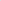 Во текот на 2024 година Советот ќе продолжи да со почитување на уставното начело, при секоја постапка за пополнување на слободно работно место.Работно местоЖениМажиВкупноЧленови на Советот257Раководни стручно-административни службеници202Стручни стручно-административни службеници639Вкупно108182022 очекувано влијание2023 очекувано влијание2024 очекувано влијаниеСе планира во текот на 2022 година, согласно Законот за еднакви можности на жените и мажите, Советот да определи координатор и негов заменик за еднакви можности на жените и мажите. Не се очекува нарушување на овој принцип.Не се очекува нарушување на овој принцип.Не се очекува нарушување на овој принцип.Функција2022 очекувано влијание2023 очекувано влијание2024 очекувано влијаниеКреирање политики (изработување на подзаконски акти)Подзаконските акти кои произлегуваат од ЗИН, а се во надлежност на Советот, се донесени во 2019 година, а нивната практична примена отпочна во текот на 2020 година.Во таа смисла Советот во рамките на своите редовни активности, постојано ќе ја следи нивната примена, а доколку се идентификуваат одредени слабости или недостатоци, тогаш ќе се пристапи кон нивно ажурирање и прилагодување на потребите.Во 2022 година се планира да се пополнат следните работни места:/Во текот на 2023 година, ќе продолжат редовните активности во однос на следењето на примената на прописите, а доколку се идентификуваат одредени слабости или недостатоци, ќе се пристапи кон нивно ажурирање и прилагодување на потребите.Во 2023 година се планира да се пополнат следните работни места:Советник за правни и нормативни работиВо текот на 2024 година, ќе продолжат редовните активности во однос на следењето на примената на прописите, а доколку се идентификуваат одредени слабости или недостатоци, ќе се пристапи кон нивно ажурирање и прилагодување на потребите.Во 2024 година се планира да се пополнат следните работни места:/Регулаторна функција (лиценцирање)Во однос на лиценцирањето на инспекторите, со ЗИН е воведен нов систем, според кој право на полагање за лиценца имаат само лица кои се вработени во инспекциските служби како кандидати за инспектори, по претходно завршување на обука во период од 9-12 месеци.Во таа смисла, во текот на 2021 година, се очекува низ овој процес да поминат не само кандидатите за инспектори во централните, туку и во локалните инспекциски служби. Во отсуство на историски показатели, тешко е да се предвиди бројот на кандидати за инспектори, но тој треба да се движи во распон од околу +-5% годишно или помеѓу 50 – 100 кандидати.Во 2022 година се планира да се пополнат следните работни места:Советник за следење и оценување на обукиВо текот на 2023 година, се очекува овој процес да продолжи со зајакнати капацитети на Советот, но имајќи ги во вид плановите за реформи во јавната администрација, за очекување е да се зголеми бројот на кандидати за инспектори.Во 2023 година се планира да се пополнат следните работни места:Раководител на Сектор за обукиРаководител на Одделение за планирање и развој на обукиСе очекува овој процес да продолжи и во текот на 2024 година, со мала веројатност за промена на бројот на кандидати за инспектори.Во 2024 година се планира да се пополнат следните работни места:Советник за развој на курукулуми и е-обукиСоветник за анализа и развој на програми за обукаФункција на координација (координирање на инспекциски служби)Координирањето на работењето на инспекциските служби е суштинска надлежност на Советот, која ќе се спроведува низ следење на планските и извештајни документи, како и низ процесот на издавање на налози за поединечни и заеднички вонредни надзори.За таа цел со Правилникот за внатрешна организација на Советот, во Секторот за следење, координација и заеднички работи, предвидено е Одделение за следење и координација на инспекциските служби, со шест работни места:Советник за анализи, согласности и мислењаСоветник за претставки и предлозиПомлад соработник за следење и координацијаПомлад соработник – асистент на членови на Советот (2 извршители)Виш референт за водење на регистриСо оглед дека четири од овие работни места се веќе пополнети, во 2022 година се очекува нормално функционирање и спроведување на работните задачи. Фокусот ќе биде ставен на разгледување на годишните планови и полугодишните извештаи за работа на инспекциските служби, како главна алатка за следење на нивното работење.Во 2022 година се планира да се пополнат следните работни места:Советник за претставки и предлозиВо 2023 година се очекува Одделението да продолжи со редовно спроведување на своите надлежностите, но и со зајакнати капацитети и повисоко ниво на професионалност и посветеност кон работата со цел ефективно и ефикасно извршување на надлежностите на Советот.Со индивидуалните планови за стручно усовршување ќе бидат планирани обуки за вработените.Во 2023 година се планира да се пополнат следните работни места:Раководител на Сектор за следење, координација и заеднички работиВо 2024 година се очекува Одделението да продолжи со редовно спроведување на своите надлежностите, но и со зајакнати капацитети и повисоко ниво на професионалност и посветеност кон работата со цел ефективно и ефикасно извршување на надлежностите на Советот.Со индивидуалните планови за стручно усовршување ќе бидат планирани обуки за вработените.Во 2024 година се планира да се пополнат следните работни места:/Заеднички функции за, поддршка (стратешко планирање, управување со човечки ресурси, правни и нормативни работи, јавни набавки)Со Правилникот за внатрешна организација на Советот, во Секторот за следење, координација и заеднички работи, предвидено е Одделение за општи и заеднички работи, со шест работни места, и Одделение за финансиски прашања, со пет работни места.Практично, во овие одделенија се концентрирани сите заеднички функции, вклучувајќи ги стратешко планирање, управување со човечки ресурси, правни и нормативни работи, јавни набавки, како и обезбедувањето на логистичка и стручно – административна поддршка (секретарски услуги, архива, итн.).Со индивидуалните планови за стручно усовршување планирани се и обуки за вработените.Во 2022 година се планира да се пополнат следните работни места:Раководител на Одделение за финансиски прашањаВо 2023 година се очекува Одделението да продолжи со спроведување на своите надлежностите со зајакнати квалитативни и квантитативни капацитети, односно да се постигне значително повисоко ниво на професионалност и посветеност кон работата со цел ефективно и ефикасно извршување на надлежностите на Советот.Со индивидуалните планови за стручно усовршување ќе бидат планирани обуки за вработените.Во 2023 година се планира да се пополнат следните работни места:Помлад соработник – асистент на претседателотСоветник за буџетска координацијаСоработник за јавни набавкиВиш соработник за лектура и превод од и на албански јазикВо 2024 година се очекува Одделението да продолжи со спроведување на своите надлежностите со зајакнати квалитативни и квантитативни капацитети, односно да се постигне значително повисоко ниво на професионалност и посветеност кон работата со цел ефективно и ефикасно извршување на надлежностите на Советот.Со индивидуалните планови за стручно усовршување ќе бидат планирани обуки за вработените.Во 2024 година се планира да се пополнат следните работни места:Советник за спроведување на буџетска контролаРаководител на Одделение за општи и заеднички работиИКТ поддршкаВо текот на 2020 година, Советот во соработка со МИОА, започна со развојот на електронска платформа за инспекциско работење „е-инспектор“, која има цел да ја дигитализира и автоматизира работата поврзана со спроведувањето на инспекциските надзори во сите фази. До крајот на годината се очекува да се заврши пилот фазата, во која се вклучени три инспекциски служби, а во текот на 2021 година треба да продолжи спроведувањето во останатите инспекциски служби. Точниот временски распоред на спроведување на е-платформата ќе биде одреден по завршување на пилот фазата, но извесно е дека во 2021 година ќе продолжи развојот на сите модули. до конечната форма.Во пилот фазата, еден од првите модули кои се развиени, е и модулот за ИТ хелп деск. Целта на овој модул е да обезбеди централизиран систем на ИТ поддршка за сите инспекциски служби на централно ниво.За таа цел во 2022 година, Советот ќе преземе дел од постоечките човечки ресурси во инспекциските служби и ќе подготви соодветни протоколи за обезбедување на поддршката.Во 2022 година се планира да се пополнат следните работни места:/Во текот на 2023 година, ќе се продолжи со спроведување на платформата „е-инспектор“, во преостанатите инспекциски служби, а ќе се заокружи и функционирањето на ИТ хелп дескот за поддршка на сите инспекциски служби на централно ниво.Во 2023 година се планира да се пополнат следните работни места:Раководител на Одделение за ИКТ поддршкаВо текот на 2024 година, ќе се направи преглед на успешноста и искуствата од работењето на платформата „е-инспектор“, врз основа на што ќе се преземат соодветни мерки за негова надградба и ажурирање, вклучувајќи го и модулот за ИТ хелп деск за поддршка на сите инспекциски служби на централно ниво.Во 2024 година се планира да се пополнат следните работни места:Раководител на Одделение за е-инспекцииСоветник за бази на податоци и регистриВнатрешна ревизијаСо Правилникот за внатрешна организација на Советот, не е предвидена организациска единица за спроведување на оваа функција.За нејзино спроведување Советот има договор со Агенцијата за храна и ветеринарство, со кој е утврден обемот и динамиката на испорака на оваа услуга односно на спроведување на оваа функција.Во 2023 година се очекува да продолжи соработката со АХВ, односно спроведувањето на договорот за обезбедување на внатрешна ревизија во Советот.Во 2024 година се очекува да продолжи соработката со АХВ, односно спроведувањето на договорот за обезбедување на внатрешна ревизија во Советот.РизикВеројатност за настанување на ризикотВлијание на ризикот врз остварување на целитеМерки за справување со ризикотНенавремено и нецелосно воспоставување на дигиталната платформа „е-инспектор“ГолемаГолемаЦелосен развој и воведување на софтверското решение за инспекциски служби (е-инспектор); Обезбедување на финансиски средства за  развој на сите модули на софтверското решение   и негово воведување во сите инспекциски служби.                                                                                                                                             Ненавременото и нецелосното пополнување на работните места во согласност со Актите за организација и систематизација на работните места во Инспекцискиот СоветГолемаГолемаОбезбедување на финансиски средства за вработување на потребните човечки ресурси и за нивна континуирана обука.Неусогласеност на материјалните закон со Закон за инспекциски надзор СреднаСреднаКонтинуирано усогласување на материјалните закони                                                 Анализа на законите каде што е предвиден инспекциски надзор,  со предлози за измени и дополнувања на тие закони.                                                                                           Оневозможување на процесот на стручно усовршување и обука на инспекторите и кандидатите за инспектори.ГолемаГолемаНавремено развивање на Програмите и материјалите за обука;  Обезбедување на финансиски средства за ангажирање на обучувачи (внатрешни и надворешни)Обезбедување на финансиски средства за одржување на платформата за е-обуки.Светска пандемија предизвикана од Корона вирусот ГолемаГолема Почитување на препораките од Комисија за заразни болести и Министерство за здравствоРизикВеројатност за настанување на ризикотВлијание на ризикот врз остварување на целитеМерки за справување со ризикотНенавремено и нецелосно воспоставување на дигиталната платформа „е-инспектор“ГолемаГолема-Целосен развој и воведување на софтверското решение за инспекциски служби (е-инспектор); -Обезбедување на финансиски средства за  развој на сите модули на софтверското решение   и негово воведување во сите инспекциски служби.                                                                                                                                             Неусогласеност на материјалните закон со Закон за инспекциски надзор ( „СВРМ„ бр.102/19) и загрозување на реформата на инспекцискиот систем во РСМ.СреднаГолемаКонтинуирано усогласување на материјалните закони                                                 Анализа на законите каде што е предвиден инспекциски надзор,  со предлози за измени и дополнувања на тие закони.                                                                                           Неспроведување на функционалната хоризонтална анализа на инспекциските службиГолемаГолемаИзмена на Законот за организација и работа на органите на државна управаРизикВеројатност за настанување на ризикотВлијание на ризикот врз остварување на целитеМерки за справување со ризикотНенавременото и нецелосното пополнување на работните места во согласност со Актите за организација и систематизација на работните места во Инспекцискиот СоветГолемаГолемаОбезбедување на финансиски средства за вработување на потребните човечки ресурси и за нивна континуирана обука.Оневозможување на процесот на стручно усовршување и обука на инспекторите и кандидатите за инспектори.ГолемаГолемаНавремено развивање на Програмите и материјалите за обука;  Обезбедување на финансиски средства за ангажирање на обучувачи (внатрешни и надворешни)Обезбедување на финансиски средства за одржување на платформата за е-обуки.РизикВеројатност за настанување на ризикотВлијание на ризикот врз остварување на целитеМерки за справување со ризикотНенавременото и нецелосното пополнување на работните места во согласност со Актите за организација и систематизацијаГолемаГолемаОбезбедување на финансиски средства за вработување на потребните човечки ресурси и за нивна континуирана обука.ИСИнспекциски советЗИНЗаконот за инспекциски надзор („Службен весник на Република Северна Македонија“ бр. 102/19)ЛМССистем за уптавување со учењетоЕБОРЕвропска банка за обнова и развојМИОАМинистерство за информатичко општество и администрацијаМПСМинистерство за политички системОИПОдделение за ИКТ поддршкаОСООдделение за спроведување обукиОПРООдделение за планирање и развоја на обукиОФПОдделние за финансикси прашањаОСКИСОдделение за следење и координација на инспекциските службиООЗРОдделение за општи и заеднички работиОЕИОдделение за е-инспекцииДПИДржавен пазарен инспекторатДТИДржавен инспекторат за трудДУИДржавен управен инспекторат